Stredná odborná škola, Nám. slobody 12,   073 01 SOBRANCE                          Hodnotiaca správa o výchovno-vzdelávacej činnosti, jej výsledkoch a podmienkach školy za školský rok 2021/2022Október 2022Školský rok 2021/2022Oblasti hodnotenia školy:Základné údaje o škole a zriaďovateľovi Informácie o činnosti rady školy a činnosti poradných orgánov riaditeľa školyÚdaje o počte žiakov školy vrátane žiakov so špeciálnymi výchovno-vzdelávacími potrebami Údaje o počte prijatých žiakov do prvého ročníka strednej školy.Údaje o výsledkoch hodnotenia a klasifikácie žiakov podľa poskytovaného stupňa vzdelaniaZoznam študijných odborov a učebných odborov a ich zameraní, v ktorých škola zabezpečuje výchovu a vzdelávanie včítane odborov, v ktorých sa vzdelávanie a príprava uskutočňuje v systéme duálneho vzdelávania  Výsledky úspešnosti školy pri príprave na výkon povolania a výsledky uplatnenia žiakov na trhu práce alebo ich úspešnosť prijímania na ďalšie štúdiumÚdaje o počte pedagogických zamestnancov, ich vekovej štruktúre a plnení kvalifikačného predpokladu pedagogických zamestnancov školy Údaje o ďalšom vzdelávaní pedagogických zamestnancov školyÚdaje o aktivitách školy, ktoré realizuje pre žiakov vo voľnom čase  Informácie o aktivitách spojených s prezentáciou školy na verejnostiInformácie o oblastiach, v ktorých škola  dosahuje dobré výsledky a o oblastiach, v ktorých má škola nedostatkyInformácie o projektoch, do ktorých je škola zapojenáInformácie o výsledkoch inšpekčnej činnosti vykonanej Štátnou školskou inšpekciou v škole v školskom roku 2021/2022Informácie o priestorových a materiálno-technických podmienkach školyInformácie o finančnom a hmotnom zabezpečení výchovno-vzdelávacej činnosti školyInformácie o uskutočnených aktivitách v zmysle úloh vyplývajúcich zo strategických a koncepčných materiálov KSK v danom školskom roku Riadenie, management školy a poradenstvoZáverHodnotiaca správa o výchovno-vzdelávacej činnosti, jej výsledkoch a podmienkach školy za školský rok 2021/2022(v súlade s Vyhláškou MŠVV a Š SR č. 435/2020 Z .z. o štruktúre a obsahu správ o výchovno-vzdelávacej činnosti, jej výsledkoch a podmienkach škôl a školských zariadení)Základné údaje o škole  a zriaďovateľovi Ďalšie pracovisko: Školské dielne SOŠ OaS             			Kúpeľská č. 67                            			073 01  SOBRANCE                            			tel.:  056  / 6523453Informácie o činnosti rady školy  a poradných orgánov riaditeľa školy   Štruktúra riadenia na škole            Organizačná štruktúra školy je jasne stanovená, škola je riadená efektívne. Organizačný, pracovný a vnútorný poriadok školy sú vypracované zodpovedne a akceptované pedagogickými pracovníkmi, žiakmi a rodičmi. Delegovanie právomoci a kompetencií na samosprávne orgány školy,  pedagógov, metodické, poradné orgány školy a ZRŠ je na veľmi dobrej úrovni. Plne sa akceptujú názory  žiakov, rodičov, pedagógov, Rady školy na otázky tykajúce sa chodu školy- problémov, ktoré vznikajú v procese výchovy a vzdelávania, praktického výcviku. Vedenie školy sa snaží o ich, čo najrýchlejšie odstránenie a v prípade nových návrhov ich čo najrýchlejšie  uvedenie do praxe, pokiaľ majú vplyv na zlepšenie kvality vzdelávania a výchovy.             Poradné orgány školy1. Rada školy2. Pedagogická rada školy3. Metodické združenie a predmetové komisie4. Žiacka rada  školy5. Rodičovské združenie pri SOUP a OA SobranceRada školy a údaje o spolupráci :          Rada školy vznikla a pracuje v súlade so zákonom č.596/2003 Z.z o štátnej správe v školstve a školskej samospráve a o zmene a doplnení niektorých zákonov. Rada školy sa v šk.r. 2021/2022 zišla dvakrát a riešila všetky problémy, ktoré jej vyplývajú zo zákona, podieľala sa na schvaľovaní dokumentov školy, návrhoch koncepcie školy, návrhoch odborov a počtu žiakov a ďalších otázkach týkajúcich sa behu školy.  Rada školy pracovala v tomto zložení:        Ing. FEČÍK Pavel  	            predseda (delegovaný zástupca KSK, do 7.10.2021)	     Mgr. VIŇANSKÁ Denisa  	podpredseda (pedagogickí zamestnanci - učitelia)        p. KNEŽOVÁ Lýdia                    člen (pedagogickí zamestnanci –MOV)        p. BARBARIČOVÁ Marcela 	člen (nepedagogický zamestnanci)        Ing.  STAŠKO Štefan 	           člen  (poslanec KSK)        Bc. HRUNKA Martin                  člen (poslanec KSK)        RNDr. JURÍKOVÁ Viera            člen (delegovaný zástupca KSK)        Ing. Juraj GAŠPAR                      člen (delegovaný zástupca KSK)        Mgr. HREŇO Marek	            člen ( zástupca rodičov)        Mgr. NOVÁK  Pavol                   člen (zástupca rodičov)          p. KUZMOVÁ Gabriela                   člen (zástupca rodičov)        Hiráková Nela                            člen (zástupca žiakov)Pedagogická radaPedagogická rada je poradným orgánom riaditeľa školy. Pedagogickej rade patria kompetencie vymedzené zákonom, vyhláškami a smernicami MŠVVaŠ SR, organizačným poriadkom školy a pracovným poriadkom, ktoré vydáva riaditeľ školy.Metodické združenia a predmetové komisieNa škole pracovali 2 metodické združenia – všeobecných predmetov, odborných predmetov a 1 predmetová komisia ekonomických predmetov, podľa schváleného plánu práce. Ich rokovania sa niesli v duchu zlepšenia kvality vyučovacieho procesu a medzipredmetových vzťahov. Na jednotlivých zasadaniach  sa prerokovali a schválili tematické  plány, plány exkurzií, plány  a postup práce pre žiakov so ŠVVP.Žiacka školská radaOd  šk.r. 2006/2007 pracuje pri škole Žiacka školská rada, ktorá sa pravidelne schádza  (aj s vedením školy) a rieši problémy, ktoré trápia študentov. Následne sú tieto problémy prerokované s vedením školy a odstraňované. Pri týchto situáciách sme riešili aj problémy týkajúce sa niektorých pedagógov. Tieto výhrady žiakov boli hneď riešené s príslušným vyučujúcim s upozornením na nápravu. Z podnetu žiakov boli riešené aj rôzne veci týkajúce sa mimo vyučovacích aktivít.Správa o činnosti Študentského parlamentu za školský rok 2021/2022Žiacka školská rada sa v školskom roku 2021/2022 zišla celkovo osemkrát. Na septembrovom zasadnutí členovia Študentského parlamentu (24.9.2021) prerokovali doplňujúcu voľbu žiakov so Školského parlamentu a prijali nových členov. Na zasadnutí 17.10.2021 Študentský parlamentu bol prerokovaný a schválený plán práce ŠP na nový školský rok.V mesiaci november členovia ŠP pripravili nástenku venovanú Medzinárodnému dňu študentstva a v spolupráci s Mgr. Paligovou a Mgr. Viňanskou zorganizovali besedu na tému Ako sa pripomína Deň študentov u nás a v rusky hovoriacich krajinách. V mesiaci december členovia ŠP pripravili pre žiakov a učiteľov školy Mikulášske prekvapenie.V mesiaci január sa členovia ŠP na svojom stretnutí venovali výchovnovzdelávacím problémom žiakov v prvom polroku školského roka 2021/2022.1.apríla 2022 členovia ŠP pripravili výzvu Deň veselých ponožiek a sladkou odmenou potešili tých, ktorí sa do výzvy zapojili. Koncom mája 2022 pripravili besedu na tému „Môj tip na výlet“ pre žiakov 2.OA. Rodičovské združenie pri SOUP a OA SobrancePrávna forma: občianske združenie Rodičovské združenie pracuje na škole ako nezávislé dobrovoľné združenie rodičov. Je členom Slovenskej rady rodičovských združení, čo mu zaručuje právnu subjektivitu. Najvyšším orgánom rodičovského združenia je rodičovská rada, ktorú tvoria zástupcovia jednotlivých tried. Rodičovská rada si volí výbor (predseda, hospodár, tajomník).Rodičovská rada pravidelne zasadá. Na týchto zasadnutiach sa môže zúčastniť každý rodič, ktorý o to prejaví záujem. V súlade s poslaním rodičovského združenia sa jeho činnosť zameriava hlavne na:výchovné a vzdelávacie otázky,zmiernenie dopadu finančnej situácie na prácu školy. Pri riešení výchovných a vzdelávacích otázok je rodičovské združenie prostredníctvom svojich zástupcov v kontakte s vedením školy. Rodičia môžu predkladať svoje názory, námety, pripomienky a požiadavky týkajúce sa výchovy a vzdelávania svojich detí v rámci triednych aktívov rodičovského združenia. Ďalšou formou spolupráce je priamy kontakt rodiča s vyučujúcim alebo vedením školy. Rodičovské združenie sa snaží zmierniť dopad nepriaznivej finančnej situácie. Preto podľa potreby podporuje finančné požiadavky školy.Jednou z foriem finančnej pomoci je podpora školy finančnými prostriedkami získanými z členských príspevkov rodičov. III.  Údaje o počte žiakov školy vrátane žiakov so špeciálnymi výchovno-      vzdelávacími potrebami  Údaje o počte žiakov:   Stredná odborná škola obchodu a služieb v Sobranciach mala k 1. septembru 2021 celkovo    žiakov.  V jednotlivých odboroch študoval nasledovný počet žiakov:Študijný odbor 4210 M 02 Agropodnikanie: 77 žiakov k 1.9.2021. V tomto odbore zmaturovalo k 31.5.2022 21 žiakov.Študijný odbor 6317 6 00 Obchodná akadémia: 34 žiakov k 1.9.2021. V tomto odbore zmaturovalo k 31.5.2022 12 žiakov.Učebný odbor  6445 H Kuchár a autoopravár : 127 žiakov k 1.9.2021. Štúdium ukončilo ZUS v odbore kuchár 27 žiakov dňa 24.6.2022, v odbore autoopravár ukončilo štúdium ZUS 10 žiakov dňa 20.6.2022Na škole v školskom roku 2021/2022 študovalo 15 žiakov so špeciálnymi výchovno-vzdelávacími potrebami podľa špeciálnych individuálnych študijných plánov.IV. Údaje o počte prijatých žiakov do prvého ročníka strednej školyPre školský rok 2021/2022 boli vydané kritéria na prijímacie skúšky (PS) schválené pedagogickou radou a VZN KSK, ktoré v plnom rozsahu akceptovali  odporúčania MŠ SR.  Pre školský rok 2022/2023 sa v 1. kole prijímacích skúšok v 1. termíne 2. mája 2022 a podľa potreby vzhľadom na počet uchádzačov aj 3. mája 2022,  a v 2. termíne 9.mája 2022 a podľa potreby vzhľadom na počet uchádzačov aj 10. mája 2022  príjme do jednej triedy študijného odboru 4210 M 08 Agropodnikanie – poľnohospodársky manažment (14 žiakov) a študijného odboru 4210 M 02 Agropodnikanie- poľnohospodárske služby (10 žiakov)  spolu 24 žiakov (štúdium končí MS) podľa výsledkov prijímacej skúšky a výsledkov dosiahnutých zo ZŠ.  Druhé kolo prijímacieho konania sa bude konať iba vtedy, ak sa neprijme a nezapíše stanovený počet žiakov a to 21. júna 2022.Žiaci, ktorí spĺňajú podmienky prijatia bez prijímacích skúšok budú prijatí bez prijímacej skúšky, ostatní žiaci budú prijatí na základe výsledkov prijímacích skúšok z biológie a slovenského jazyka a literatúry. Podrobnejšie podmienky prijatia sú špecifikované v podmienkach prijatia na strednú školu.V školskom roku 2022/2023 sa otvorí 1 trieda s učebným odborom 6445 H  Kuchár (16 žiakov) a  s učebným odborom 2487 H 01 Autoopravár - mechanik (14 žiakov) – spolu 30 žiakov. Žiaci do učebných odborov 6445 H  Kuchár a 2487 H 01 Autoopravár budú prijatí bez prijímacích skúšok. Poradie uchádzačov o štúdium sa určí na základe súčtu bodov za celkový prospech na ZŠ v 8.ročníku na konci školského roka a v 9.ročníku za prvý polrok a z bodov za správanie žiakov.Externé štúdiumV školskom roku 2022/2023 sa do externého štúdia 6403 L Podnikanie v remeslách a službách príjme 15 žiakov. Podmienkou prijatia do externého štúdia je:Úspešné ukončenie  3. ročníka učebného odboru, dokladované vysvedčením o záverečnej skúške a výučným listom.Úspešné vykonanie prijímacej skúšky so slovenského jazyka a literatúry a z matematikyPoradie žiakov v prijímacom konaní sa určí na základe súčtu bodov:z výsledku prijímacích skúšok:test zo slovenského jazyka a literatúry podľa vzdelávacích štandardov štátneho vzdelávacieho programu odboru vzdelávania  v učebnom odbore v trvaní 60 min. test z matematiky podľa vzdelávacích štandardov štátneho vzdelávacieho programu odboru vzdelávania v učebnom odbore v trvaní 60 min  Skrátene externé-kombinované štúdium 6445 H KuchárSkrátené štúdium sa organizuje v učebných odboroch v strednej odbornej škole s cieľom rozšírenia a prehĺbenia kvalifikácie na výkon povolania alebo skupiny povolaní. Táto forma štúdia je určená pre uchádzačov, ktorí v predchádzajúcom vzdelávaní získali najmenej stredné odborné vzdelanie. Žiak v skrátenom štúdiu študuje len odborné vyučovacie predmety. Externé štúdium je 2-ročné ukončené záverečnou skúškou; úspešným ukončením absolvent získa stredné odborné vzdelanie a dokladom o získanom stupni vzdelania je vysvedčenie o záverečnej skúške a dokladom o získanej kvalifikácii je výučný list.Počet žiakov prijatých do skrátenej externej- kombinovanej formy štúdia v školskom roku 2022/2023 je 15 žiakov.Prijímacie skúšky: Podmienkou prijatia je:Riadne vyplnená prihláška na skrátené štúdium v externej forme na strednej škole. K prihláške je potrebné priložiť overenú fotokópiu doteraz získaného najvyššieho dokladu vzdelania: výučný list, vysvedčenie o záverečnej skúške, vysvedčenie o maturitnej skúške, diplom a kópiu občianskeho preukazu. Uchádzač o skrátené štúdium v externej forme je prijatý na štúdium bez prijímacieho konania za predpokladu, že splnil podmienky pre prijatie. Pri určení poradia uchádzačov rozhoduje dátum a čas doručenia prihlášky na externú formu štúdia. VÝSLEDKY PRIJÍMACIEHO KONANIA:V. Údaje o výsledkoch hodnotenia a klasifikácie žiakov podľa poskytovaného stupňa vzdelania 
1. Výsledky hodnotenia a klasifikácie žiakov v školskom roku 2021/2022 v študijných odboroch  s dĺžkou štúdia 4 roky v dennej forme štúdia2. Výsledky hodnotenia a klasifikácie žiakov v školskom roku 2021/2022 v učebných odboroch s dĺžkou štúdia 3 roky v dennej forme štúdia3. Výsledky hodnotenia a klasifikácie žiakov v školskom roku 2021/2022 v skrátenej forme štúdia – 2 rokyVýsledky záverečných skúšok  v riadnom skúšobnom období v šk. roku 2021/2022Záverečnej skúšky sa v riadnom termíne zúčastnilo 27 žiakov v odbore kuchár, 2 študenti z odboru kuchár sa záverečných skúšok nezúčastnili, 10 žiakov v odbore autoopravár. Všetci 37 žiaci vykonali záverečnú skúšku úspešne.5 . Výsledky maturitných skúšok riadnom skúšobnom období v šk. roku 2021/2022Maturitná skúška v školskom roku 2021/2022 bola realizovaná podľa zákona č. 245/2008 Z. z. o výchove a vzdelávaní (školský zákon) a o zmene a doplnení niektorých zákonov v znení neskorších predpisov a vyhláška č. 318/2008 Z. z. o ukončovaní štúdia na stredných školách v znení neskorších predpisov. Výsledky maturitných skúšok Maturitnej skúšky sa zúčastnilo v riadnom termíne 34 žiakov. 6317 M 00	 Obchodná akadémia	   12 žiakov4210 M 02  	Agropodnikanie	    22 žiakov 1 žiačka sa zúčastnila len externej časti MS, praktickú časť MS neabsolvovala a svoju neúčasť neospravedlnila. Ústnej časti MS sa zúčastnilo 33 študentov. Úspešne štúdium ukončilo 33 maturantov. 5.1 Celkové hodnotenieExterná časť MS5.3 Interná časť MS  - písomná forma Interná časť MS - ústna časť VI. Zoznam študijných odborov a učebných odborov a ich zameraní, v ktorých škola zabezpečuje výchovu a vzdelávanie včítane odborov, v ktorých sa vzdelávanie a príprava uskutočňuje v systéme duálneho vzdelávaniaÚdaje o odboroch na škole	Na Strednej odbornej škole obchodu a služieb v Sobranciach  študenti mohli v školskom roku 2021/2022 študovať v týchto študijných a učebných odboroch:Prehľad jednotlivých odborov:1. Študijné odbory6317 M Obchodná akadémia –  4-ročný študijný odbor ukončený maturitnou skúškou 4210 M 02 Agropodnikanie – poľnohospodárske služby – 4- ročný študijný odbor ukončený MS 4210 M 08 Agropodnikanie – poľnohospodársky manažment - 4- ročný študijný odbor ukončený MS 2. Učebné odbory6445 H Kuchár – 3-ročný učebný odbor ukončený záverečnou skúškou6445 H  Kuchár – skrátená forma štúdia – ukončená záverečnou skúškou 2487 H 01   Autoopravár-mechanik – 3-ročný učebný odbor ukončený záverečnou skúškou. Je to učebný  odbor plne akceptovaný zamestnávateľmi automobilového priemyslu.2498 F Technické služby v autoservise – 2 – ročný učebný odbor poskytujúce nižšie stredné odborné vzdelanie4572 F Poľnohospodárska výroba - 2 – ročný učebný odbor poskytujúce nižšie stredné odborné vzdelaniePočet žiakov v systéme duálneho vzdelávania:VII. Výsledky úspešnosti školy pri príprave na výkon povolania a výsledky uplatnenia žiakov na pracovnom trhu alebo ich úspešnosť prijímania na ďalšie štúdium.
Stredná odborná škola obchodu a služieb v Sobranciach pripravuje svojich absolventov tak, aby našli uplatnenie v praxi. ŠŠI v Košiciach v záveroch správ je uvedené v kľúčových pozitívnych stránkach školy – výrazná motivácia praktickej činnosti žiakov,  kurz na obsluhu kombajnov, kurz na obsluhu stavebných strojov, optimálne využívanie prístrojov, zariadení a materiálov v odbornom výcviku. Na veľmi dobrej úrovni je hodnotené plánovanie so zreteľom na potreby trhu práce v regióne, prepracovaný kontrolný systém, sociálne vzťahy, spolupráca a atmosféra v pedagogickom kolektíve. Všetkými týmito pozitívami sa snažíme vplývať na žiakov, na ďalšie pokračovanie v štúdiu a získania čo najväčších praktických zručnosti žiakov a tým lepšej perspektívy ich zamestnania.Monitoring žiakov  – absolventov študijných a učebných odborov po ukončení školského roku 2021/2022Z celkového počtu absolventov v školskom roku 2021/2022 podiel absolventov, ktorí:  VIII. údaje o počte zamestnancov a plnení kvalifikačného predpokladu  zamestnancov školy V šk. roku 2021/2022 pracovalo na škole 36 zamestnancov.Pedagogických zamestnancov 20, z toho jedna na polovičný úväzok, traja na skrátený úväzok na úseku teoretického vyučovania. Učitelia na dlhodobé zastupovanie: Ing. Maroš Kováč – zastupuje učiteľku na MD, Ing. Tatiana Štelmáková -  zástup učiteľky na dlhodobej PN. Všetci  učitelia plne spĺňajú kvalifikačné predpoklady. Na úseku praktického vyučovania pracovali 4 pedagogickí pracovníci a od 1.5.2022 pribudol 5 majster odbornej výchovy. Jeden majster odborného výcviku je zamestnaný na skrátený úväzok. Štyria sú plne kvalifikovaní a jeden majster v priebehu roka dokončil doplňujúce pedagogické minimum. 	Na technicko-hospodárskom úseku a v ŠJ pracovalo 13 pracovníkov, z toho dvaja na skrátený úväzok.1. pedagogickí zamestnanciNepedagogickí zamestnanci školyŠtruktúra nepedagogických zamestnancov a ich odborný rast. Ekonómka školy: Ing. Erika Hrešová   Účtovníčky: Ing. Hrešová Erika– má na starosti podvojné účtovníctvo, kde                                                                   je potrebné neustále sa vzdelávať.                         p. Knežová Lýdia – má na starosti mzdy a personálne veci. Neustále sa                                                           vzdeláva z nových predpisov a vyhlášok                         p. Alica Čopová  – má na starosti sekretariát, pokladňu a štipendiá žiakov                         PaedDr. Hadvabová Valéria – vedúca školskej jedálne a zodpovedná za sklady                                                               Ostatní hospodárski pracovníci:                         p. Stretavský Anton – údržbár, kurič                         p. Hostovičaková Ľuboslava – upratovačka                         p. Hricová Martina – upratovačka                         p. Kenderešová Daniela – upratovačka                         p. Semivanová Ľuboslava – kuchárka                         p. Barbaričová Marcela – kuchárka – dlhodobá PN			 p. Dundová Beáta – kuchárka – zástup počas dlhodobej PN    Autoškola – inštruktori:                         Bc. Mazúrová Štefánia – inštruktorka autoškoly                         p. Štefan Marián – inštruktor autoškoly			 Bc. Lustigová Beáta – inštruktor autoškoly – podnikateľská činnosť    Pracovníci technicko – hospodárskeho úseku plne zabezpečujú prevádzku hlavnej budovy školy, školskej jedálne, školských dielní a rozvoz žiakov na odborný výcvik mimo objektov školy.Odbornosť odučených hodín v školskom roku 2021/2022IX. Údaje o ďalšom vzdelávaní pedagogických zamestnancov školy za školský rok 2021/2022Vyhodnotenie plánu profesijného rozvoja za školský rok 2021/2022X. Údaje o aktivitách školy, ktoré realizuje pre žiakov vo voľnom časeŠkola vydala na začiatku roka 227 vzdelávacích poukazov a prijala 225. Žiaci ich mohli využiť v týchto krúžkoch. Počty žiakov sú k 1.10.2021.Vzdelávacie a kultúrne poukazy Kultúrne poukazy škola využila nasledovne:Čo je trendom dnešnej doby? Ako súčasné média ovplyvňujú mladých ľudí? Aké nástrahy v sebe ukrýva internet? Čo je to kyberšikana? Čo je to grooming? Všetky tieto otázky a mnohé iné boli obsahom multimediálneho programu Trendsetter od agentúry LETart dňa 8.6.2021. – 100 ksNakoľko nám pandemická situácia nedovoľovala začiatkom školského roka zúčastniť sa kultúrnych podujatí, tak sme využili ponuku Divadelného centra v Martine a pozreli sme si online spracovanie dokumentárnej inscenácie November 1989. Použili sme 80 ks kultúrnych poukazov.Dňa 15.6.2022 žiaci absolvovali divadelné predstavenie v historickej budove Jonáša Záborského v Prešove Ťapákovci -Zvyšné kultúrne poukazy využili študenti pri návšteve Zemplínskeho múzea v Michalovciach a kaštieľa v Trebišove. XI. Údaje o aktivitách školy spojených s prezentáciou školy na verejnostiAktivity školy pri prezentácií na verejnosti v školskom roku 2021/22XII. Informácie o oblastiach, v ktorých škola  dosahuje dobré výsledky a o oblastiach, v ktorých má škola nedostatkyDobré výsledky: SWOT analýza školy:Silné stránky:motivované vedenie školy, motivácia pre pracovné vzťahy v školeširoká sieť odborov s rozsiahlym spektrom ponuky odborného vzdelávania a prípravyústretovosť  prístupu učiteľov voči verejnosti a žiakomflexibilnosť vedenia školy pri zavádzaní nových učebných a študijných odborovvýborné vybavenie učební teoretického vyučovania modernou výpočtovou a didaktickou technikoušpičkové vybavenie školských dielní a autoservisu modernou diagnostickou a opravárenskou technikouvysoká miera odbornej a pedagogickej spôsobilosti učiteľov a majstrov OVstabilizovaný kolektív pedagógov, s takmer žiadnou fluktuáciouvyužitie učiteľov všeobecno-vzdelávacích a odborných predmetov pre obe školymzdová a prevádzková úspora s priamou väzbou na pokles réžie na jedného žiakaflexibilita pedagogických pracovníkov pri zavádzaní nových trendov vo výučbe odborných predmetovmožnosť ďalšieho vzdelávania dospelých v rekvalifikačných kurzoch a projektoch akreditovaných MŠ SRdobrá spolupráca s poľnohospodárskymi podnikmi a ďalšími organizáciami pri vzdelávaní žiakov v jednotlivých  odborochduálne vzdelávanieSlabé stránky:slabá možnosť motivácie žiakov vyplývajúca z nízkej možnosti uplatnenia (vysoká miera nezamestnanosti v regióne, chýba priemysel akéhokoľvek typu)zlý demografický vývoj znižuje možnosť výberu uchádzačov o štúdiumvšeobecný nezáujem o manuálnu (fyzickú) prácu, pracovné návyky chýbajú už z rodinného prostredianekritický pohľad rodičov na schopnosti svojich detí študovať na výberových a náročnejších školách, žiaci sú si vedomí výhody možnosti výberu 2 škôl a za každú cenu chcú študovať v študijných odborochfinancovanie škôl neberie do úvahy špecifiká odľahlých regiónov na vidieku, kde nie je priemysel  ( sociálny a regionálny pohľad). V týchto regiónoch  by mali byť povolené i menšie počty študentov v triedach a skupinách (s kompenzáciou vo financovaní).problémy pri ďalšom vzdelávaní dospelých, kde sú neprekonateľné prekážky zo strany MPSVaRnezáujem rómskej populácie o vzdelávanie, zanechávanie štúdia v 2. ročníku na školePríležitosti školyviac financií  / fondy, sponzori, rodičia modernizácia učební a tried moderné vyučovacie metódy spolupráca so školami v zahraničí  prísnejší výber pri prijímaní žiakov  viac kultúrnych a športových podujatí  výber vzdelávacích programov podľa požiadaviek z praxe   skúsení a vzdelaní učitelia   rozširovať spoluprácu školy s partnermi školy zapájanie sa do projektov  poznať názor žiakov  propagácia školyOhrozenia školyklesajúci počet žiakov   kríza hodnôt     konkurencia iných škôlslabé financovanie     pokles úrovne výučby  vyplývajúci z nezáujmu žiakov zo slabších sociálnych vrstiev strata motivácie učiteľovviaznuca komunikácia medzi žiakmi, rodičmi a školouslabí žiaciNávrhy na odstránenie:zapájať pracovníkov školy do projektov vzdelávania alebo rekvalifikácie v spolupráci s úradom práce, príp. inými zdrojmitvorba nových vzdelávacích programovpotreba programov pre podnikaniemotivácia rómskych žiakov a ich rodičov po ukončení štúdia na ZŠ pre pokračovanie štúdia na SŠriešiť vysoký nezáujem rómskych žiakov o vzdelávanie aj opatreniami, ktoré majú dopad na ich finančnú stránku – ako rodinyracionalizácia existujúcej siete škôl s tým, aby sa nevytvárali ďalšie neštátne školy, ktoré ponúkajú rovnaké vzdelávanie ako štátne školyúprava učebných osnov s ohľadom na potreby praxe v danom odbore (kurikulárna reforma)pomoc KSK pri eliminácii slabého materiálneho zázemia rodín tvorbou ďalších štipendijných programovXIII. Údaje o projektoch, do ktorých je škola zapojená, 
XIV. údaje o výsledkoch inšpekčnej činnosti vykonanej Štátnou školskou inšpekciou v škole v školskom roku 2021/2022V šk. r. 2021/2022 nebola vykonaná školská inšpekcia na škole. Výsledky predchádzajúcich inšpekcií boli hodnotené zo strany ŠŠI ako dobré a boli v súlade s predpismi . XV. Údaje o priestorových a materiálno-technických podmienkach školy.      Stredná odborná škola obchodu a služieb , Nám. slobody 12, Sobrance v školskom roku  2021/2022 mala spolu 10 tried s 238 žiakmi. Pre týchto žiakov bolo celkovo k dispozícií  13 všeobecných učební a 6 odborných učební, ktoré z hľadiska výchovno-vzdelávacieho procesu postačujú, nakoľko na SOŠ OaS je špecifikom výučba spôsobom  1 týždeň teoretické vyučovanie a 1 týždeň praktické vyučovanie. Rozvrh hodín je zostavený tak, že kapacita učební vyhovuje.     Okrem týchto učební má škola 2 učebne výpočtovej techniky s najmodernejšími počítačmi, z toho je jedná úplne nová zariadená. je v nej 18 nových počítačov, 1 server a ďalšie zariadenie pre výučbu pomocou IKT. V jednej učebni je DSL internetové pripojenie a v druhej učebni je internetové optické pripojenie. K dispozícií vyučujúcim a žiakom je v auguste 2022 zrekonštruovaná interaktívna učebňa. Okrem toho došlo k oprave a rekonštrukcií novej učebne pre výučbu jazykov v auguste 2022. K dispozícii žiakom je aj školská knižnica. Súčasťou hlavného areálu školy je i telocvičňa, samostatná posilňovňa, školská kuchyňa s jedálňou s kapacitou 200 stravníkov a priemerný počet stravníkov je asi 100 denne,  kuchynka  a šatne.    Odlúčeným pracoviskom školy sú školské dielne na ulici Kúpeľskej 67 v Sobranciach, kde sa nachádza autoservis, pneuservis,   3 odborné učebne pre praktický výcvik, 1 učebňa autoškoly, autocvičisko,  1 učebňa strojového obrábania, garáže strojov a šatne. V šk. roku 2021/2022 sme zrekonštruovali areál dielni – výmena okien, opravy šatní, výmena PVC podláh za dlažby, opravy stien a ich vymaľovanie, rekonštrukcia elektrických rozvodov a výmena svietidiel, zásuviek a vypínačov. To všetko v hodnote  30 000,- EUR.    V rámci projektu IROP boli ukončené posledné VO a dodávky strojov a v marci 2022 začala implementácia tohto projektu – výcvikom žiakov v rámci OV a žiaci získali preukazy na obsluhu poľnohospodárskych strojov a stavebných strojov. Od 1. decembra 2022 už nie  je súčasťou aj rekreačné zariadenie   „ŠvP“ Inovce  s hlavnou budovou, chatkou a 2 lyžiarskymi vlekmi.	Okrem vlastných priestorov sa žiaci zúčastňujú na odbornom výcviku a duálnom vzdelávaní vo viacerých zmluvných organizáciách, kde majú vytvorené optimálne podmienky pre svoju činnosť. Sú to šatne, učebne a vlastné pracoviská, kde vykonávajú prax.XVI. údaje o finančnom a hmotnom zabezpečení výchovno-vzdelávacej činnosti školy, a to:

FINANCIE ZO ŠTÁTNEHO ROZPOČTU:	Stredná odborná škola obchodu a služieb v Sobranciach mala zo štátneho rozpočtu od 1.9.2021 do 31.8.2022  pridelených 837 165,14 € (25 220 432,- Sk). Z toho na mzdy  a odvody bolo vyplatených  675 617,08  € (20 353 667 ,- Sk)Údaje o finančnom a hmotnom zabezpečení výchovno-vzdelávacej činnosti školy Podnikateľská činnosť:	Rozdiel, ktorý vznikol v hospodárení medzi príjmom z rozpočtu a nákladmi na mzdy a prevádzku škola získava príjmami na hlavnej  činnosti a podnikateľskej činnosti napr. príjmy z prenájmu, vodičských kurzov, prevádzky autoservisu, pneuservisu, stravovania, ubytovania, atď. Celkové príjmy z týchto činnosti boli od 1.9.2021 do 31.8.2022   28 706,05 €         (864 797 SK) - z toho v roku 2021  4 418,51 € (133 112 Sk). Tieto prostriedky boli použité na náklady, čo boli mzdy a odvody  pracovníkov, ktorí sú plne platení z podnikateľskej činnosti, elektrickú energiu, vodu, plyn, pohonné hmoty a ďalšie náklady.   Ďalšie financie v škole - čiastočná úhrada nákladov za kurzy:         Stredná odborná škola obchodu a služieb v Sobranciach sa snaží  zatraktívniť svoje odbory aj ďalšie uplatnenie svojich absolventov v praxi možnosťou absolvovať ďalšie kurzy.	Ide hlavne o vodičské kurzy u žiakov školy, ktorí uhrádzali za vodičský kurz sk. T 530,- €  (15 900,- Sk). Bežná cena vodičského preukazu pre sk. T je až  600,- € (18.000,- Sk).  Žiaci za vodičský preukaz sk. B,T študijného odboru Agropodnikanie  platili 760,- €  (22 800,- Sk). Žiaci za vodičský preukaz sk. B učebného odboru Autoopravár – mechanik platili 570,- € (17 100,- Sk)  V ich prípade bola táto suma určená na náklade zaradenia predmetu ako povinného alebo povinne voliteľného a na základe podielu žiakov na produktívnych prácach. Žiaci Obchodnej akadémie mali poplatok 650,- €(19 500,- Sk). Predmet bol zaradený ako voliteľný. Žiaci ostatných odborov (Kuchár, Spoločné stravovanie) sa mohli zúčastňovať kurzu v mimo vyučovacom čase za poplatok 650,- € (19 500,- Sk). Poplatok v autoškolách za vodičský kurz sk. B je v cenách 800 až 1 000 € ( 24 000,- Sk až 30 000,- Sk).	Práve žiaci s týmito kurzami sa ľahšie uplatnia na trhu práce. V normatívoch pre  školy nie je zohľadnená potreba pracovníkov práve na tieto kurzy. Je to  na škodu, pretože štát namiesto príspevku školám prispieva pri rekvalifikačných kurzoch cez Úrady práce na získanie osvedčení nezamestnaným. Potom štát stráca podstatne viac peňazí – zaplatenie kurzu, preplácanie diét, cestovného. A je otázne, či nezamestnaný po rekvalifikácii odíde z miesta, kde má dom, byt, rodinu. Tu je rozdiel v tom, že žiak po skončení školy nemá záväzky a nerobí mu problém odísť za prácou aj mimo región. Finančné prostriedky získané za vzdelávacie poukazy	V šk.r. 2021/2022 bolo školou vydaných 237 vzdelávacích poukazov (VP). Škola späť prijala 225 vzdelávacích poukazov. Škole bolo za VP zo štátneho  rozpočtu pridelených     6 976,- €  (210 159,- Sk). Z toho  bolo použitých od 1.9.2021 do 31.8.2022 na mzdy a odvody pedagogických pracovníkov podieľajúcich sa na mimoškolskej činnosti spolu 3 462,-€ (104 296,-Sk). Na prevádzkové náklady- dezinfekciu, rúška bola zúčtovaná od 1.9.2021 do 31.8.2022 suma 3 514,- € (105 862,- Sk), na hmotné zabezpečenie práce krúžkov a prevádzkové náklady krúžkov  a mzdy a odvody ostatných pracovníkov, ktorí zabezpečovali prevádzku školy a činnosť mimoškolskej činnosti. 	Žiaci po odovzdaní VP škole získali preukaz, ktorý ich oprávňoval okrem návštevy krúžkov (na škole ich pracovalo 18 aj bezplatnú návštevu fitnescentra, internetu a ďalších aktivít organizovaných školou. Žiak má právo navštevovať aj viac krúžkov.XVII. Informácie o aktivitách v zmysle úloh vyplývajúcich zo strategických a koncepčných materiálov KSK 
Stratégia  rozvoja výchovy a  vzdelávania v  stredných školách v KSK (v zmysle platného dodatku) Koncepcia rozvoja pohybových aktivítKoncepcia rozvoja práce s mládežouXVIII. RIADENIE, MANAGEMENT ŠKOLY A PORADENSTVOZabezpečovanie kvality – kontrolná a hospitačná činnosť        Plán hospitačnej a vnútroškolskej kontroly je realizovaný na dobrej úrovni. Výsledky kontroly sa odrážajú v následne prijatých a kontrolovaných opatreniach. Systém hodnotenia žiakov má stanovené pravidlá, ktoré poznajú pedagógovia i žiaci a ich povinnosťou je ich  striktne dodržiavať. Na hodnotenie pedagogickej práce učiteľov a majstrov PV sa využíva spätná väzba od žiakov, rodičov a využívajú sa poradné orgány školy. Vnútorný informačný systém je účinný. Žiaci, rodičia a pedagógovia dostávajú informácie včas, tlačiva žiadosti o informácie sú k dispozícii. Informácie sa podávajú aj školským rozhlasom, ktorý bol urobený na podnet Rady študentov. Dôverné informácie sú zabezpečené pred zneužitím.        Veľmi dôležitou súčasťou kontrolnej a hospitačnej činnosti sú aj pohospitačné pohovory a záznamy s pedagogickými zamestnancami u ktorých sa hospitácia vykonala. Každý vyučujúci seba hodnotí  po tejto hodine, s dôrazom na splnenie cieľov vyučovacej hodiny, priebeh hodiny a odozvu u žiakov. Následne je hodnotenie urobené zo strany hospitujúceho pracovníka, ktorý usmerňuje pedagóga do oblasti, kde sú nedostatky. Problémom u niektorých  vyučujúcich je „vyhorenosť“ a „žitie“ z dlhšie odučených rokov, čo má za následok ich slabšiu prípravu na vyučovanie, a tým zaostávanie za dobou z hľadiska uplatňovania nových foriem a metód práce.XIX. ZÁVER   Stredná odborná škola obchodu a služieb  v Sobranciach má v regióne svoje nezastupiteľné miesto jednak  vo výchovno-vzdelávacom procese, ale aj  v mimoškolskej činnosti žiakov formou spoločenských aktivít ako napr. usporiadanie výstav, prezentácia vlastnej tvorby, vystúpení žiakov na rôznych akciách a plesoch, prezentácií školy, usporiadanie recepcií, ale aj mimo regiónu, keď súbor „Sobrančan“ s vianočným pásmom (Betlehemci) vystúpil v NR SR, dvakrát v prezidentskom paláci v Bratislave a na vianočnej výstave v Agroinštitúte v Nitre. K ďalším úspechom patrí etablovanie sa v kolégiu cvičných firiem a hneď pri prvej účasti na medzinárodnom veľtrhu cvičných firiem výborné 3. miesto v absolútnom poradí, a v  šk.r. 2008/2009 a 2009/2010 a 2013/2014 boli naši žiaci vyhodnotení, ako najlepší reprezentanti cvičnej firmy spomedzi viac ako 100 zúčastnených firiem aj zo zahraničia a v šk.r. 2015/2016 a 2016/2017 cvičná firma získala 1. miesto A v šk.r. 2018/2019 a 2019/2020 3. miesto za najlepší katalóg na 19 ročníku MVCF v Bratislave a v Nitre. V šk.r.2017/2018 v rámci cvičných firiem V4 v Košiciach 3. miesto za najlepší katalóg, čo je krásnou vizitkou práce žiakov, ale aj učiteľov, no súčasne nesmierny záväzok a motivácia pre ďalších študentov.       Všetci zamestnanci školy sa snažia vytvoriť žiakom čo najlepšie podmienky, pre ich zdravý, sebavedomý a profesionálny  vývoj.                                                                                                Ing. Michal GIČ                                                                                                riaditeľ školySpracoval: Ing. Michal GIČ – riaditeľ školy                   Ing. Jana VARGOVÁ – ZRŠ TV                    Ing. Erika HREŠOVÁ – ekonómka školyPrerokované v pedagogickej rade školy:Vyjadrenie rady školy:Prílohou k správe je vyjadrenie príslušného orgánu školskej samosprávy. Schválenie KSK : 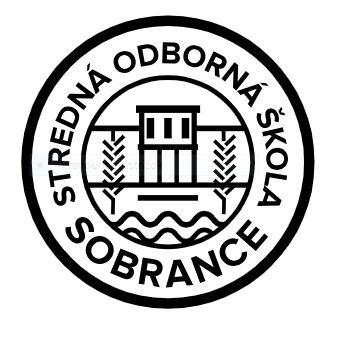 Základné údaje Základné údaje Základné údaje Názov školy Stredná odborná škola obchodu a služiebStredná odborná škola obchodu a služiebAdresaNám. slobody 12, 073 01 SOBRANCENám. slobody 12, 073 01 SOBRANCETelefónne číslo056/652 22 64056/652 22 64Faxové číslo056/652 23 78056/652 23 78Adresa elektronickej poštyskola@sosoasso.skskola@sosoasso.skWebové sídlowww.spojskolaso.edupage.orgwww.spojskolaso.edupage.orgZriaďovateľKošický samosprávny kraj Námestie Maratónu mieru 1, 042 66 Košice Tel. kontakt: 055/7268 111Adresa elektronickej pošty: vuc@vucke.sk   Košický samosprávny kraj Námestie Maratónu mieru 1, 042 66 Košice Tel. kontakt: 055/7268 111Adresa elektronickej pošty: vuc@vucke.sk   Riaditeľ školyIng. Michal Gič056/ 652 22 64Zástupcovia riaditeľaIng. Jana Vargovázástupkyňa riaditeľa školy pre teoretické vyučovanie056/652 22 64 kl. 15Zástupcovia riaditeľaIng. Viliam Brannazástupca riaditeľa školy pre praktické vyučovanie056/652 22 64 kl. 17Ekonómka školyIng. Erika HREŠOVÁ056/6522264 kl. 16,11Rada školyDátumy zasadnutíPrijaté uzneseniaIng. Fečík Pavol Mgr. Viňanská Denisap. Knežová Lýdiap. Barbaričová MarcelaIng. Staško ŠtefanBc. Hrunka MartinRNDR. Juríková VieraMgr. Hreňo MarekMgr. Novák Pavolp. Kuzmová GabrielaHiráková Nelapodľa časovej následnosti  uviesť stručneIng. Fečík Pavol Mgr. Viňanská Denisap. Knežová Lýdiap. Barbaričová MarcelaIng. Staško ŠtefanBc. Hrunka MartinRNDR. Juríková VieraMgr. Hreňo MarekMgr. Novák Pavolp. Kuzmová GabrielaHiráková Nela7.10.2021 Schválenie ŠVP pre školský rok 2021/2022, výsledky volieb a kooptácia nových členov RŠSchválenie správy o VVČSchválenie výkonov na šk.rok 2023/2024Ing. Fečík Pavol Mgr. Viňanská Denisap. Knežová Lýdiap. Barbaričová MarcelaIng. Staško ŠtefanBc. Hrunka MartinRNDR. Juríková VieraMgr. Hreňo MarekMgr. Novák Pavolp. Kuzmová GabrielaHiráková Nela22.2.2022 – online Schválenie spôsobom Per rollam – kritériá a podmienky prijatia na SOŠ pre školský rok 2022/2023Poradný orgán riaditeľa školy Poradný orgán riaditeľa školy Poradný orgán riaditeľa školy Poradný orgán riaditeľa školy Pedagogická radaPedagogická radaDátumy zasadnutíPrijaté uzneseniaMeno členaFunkcia člena Dátumy zasadnutíPrijaté uznesenia Ing. Michal Gič Ing. Jana VargováIng. Viliam BrannaIng. Belušáková MartaIng. Čechová ZdenkaDemjanovič MilanIng. Dinič MichalIng. Dorič VáclavIng. Doričová Monika, PhD.Ing. Fiťmová IvanaPhDr. Imlejová AgátaIng.Kačurová BeátaIng. Kloková ZlaticaKnežová LýdiaIng. Kováč MarošMgr. Paligová AlexandraMgr. Popovič LadislavIng. Pruniová DagmarMgr. Riabcová MáriaIng. Sevka PeterPhDr. Siváková ĽuboslavaSkybová IvetaMarián ŠtefanIng. Štelmáková TatianaMgr. Viňanská DenisaRiaditeľ školy Zástupkyňa riaditeľa školy Zástupca riaditeľa školyUčiteľkaUčiteľkaMajster OVMajster OVUčiteľUčiteľkaUčiteľkaUčiteľkaUčiteľkaUčiteľkaMajsterka OVUčiteľUčiteľkaUčiteľUčiteľkaUčiteľkaUčiteľUčiteľkaMajsterka OVMajster OVUčiteľkaUčiteľka18.11.2021 PR berie na vedomie pokarhania a znížené známky zo správania tak, ako boli zdôvodnené pri jednotlivých triedachPR ukladá všetkým zamestnancom školy podieľať sa na nábore žiakov pre školský rok 2022/2023 Ing. Michal Gič Ing. Jana VargováIng. Viliam BrannaIng. Belušáková MartaIng. Čechová ZdenkaDemjanovič MilanIng. Dinič MichalIng. Dorič VáclavIng. Doričová Monika, PhD.Ing. Fiťmová IvanaPhDr. Imlejová AgátaIng.Kačurová BeátaIng. Kloková ZlaticaKnežová LýdiaIng. Kováč MarošMgr. Paligová AlexandraMgr. Popovič LadislavIng. Pruniová DagmarMgr. Riabcová MáriaIng. Sevka PeterPhDr. Siváková ĽuboslavaSkybová IvetaMarián ŠtefanIng. Štelmáková TatianaMgr. Viňanská DenisaRiaditeľ školy Zástupkyňa riaditeľa školy Zástupca riaditeľa školyUčiteľkaUčiteľkaMajster OVMajster OVUčiteľUčiteľkaUčiteľkaUčiteľkaUčiteľkaUčiteľkaMajsterka OVUčiteľUčiteľkaUčiteľUčiteľkaUčiteľkaUčiteľUčiteľkaMajsterka OVMajster OVUčiteľkaUčiteľka22.11.2021 PR odporúča riaditeľovi školy zníženie známky zo správania na stupeň 4 a vylúčenie zo štúdia žiaka 1.A triedy Sebastiána Pokutu.PR berie na vedomie zanechanie štúdia žiakov Alexandra Jana a Daniela Jatkoviča žiakov 3.A k 23.11.2021 Ing. Michal Gič Ing. Jana VargováIng. Viliam BrannaIng. Belušáková MartaIng. Čechová ZdenkaDemjanovič MilanIng. Dinič MichalIng. Dorič VáclavIng. Doričová Monika, PhD.Ing. Fiťmová IvanaPhDr. Imlejová AgátaIng.Kačurová BeátaIng. Kloková ZlaticaKnežová LýdiaIng. Kováč MarošMgr. Paligová AlexandraMgr. Popovič LadislavIng. Pruniová DagmarMgr. Riabcová MáriaIng. Sevka PeterPhDr. Siváková ĽuboslavaSkybová IvetaMarián ŠtefanIng. Štelmáková TatianaMgr. Viňanská DenisaRiaditeľ školy Zástupkyňa riaditeľa školy Zástupca riaditeľa školyUčiteľkaUčiteľkaMajster OVMajster OVUčiteľUčiteľkaUčiteľkaUčiteľkaUčiteľkaUčiteľkaMajsterka OVUčiteľUčiteľkaUčiteľUčiteľkaUčiteľkaUčiteľUčiteľkaMajsterka OVMajster OVUčiteľkaUčiteľka11.1.2022 PR schválila nový vnútorný poriadok školy Ing. Michal Gič Ing. Jana VargováIng. Viliam BrannaIng. Belušáková MartaIng. Čechová ZdenkaDemjanovič MilanIng. Dinič MichalIng. Dorič VáclavIng. Doričová Monika, PhD.Ing. Fiťmová IvanaPhDr. Imlejová AgátaIng.Kačurová BeátaIng. Kloková ZlaticaKnežová LýdiaIng. Kováč MarošMgr. Paligová AlexandraMgr. Popovič LadislavIng. Pruniová DagmarMgr. Riabcová MáriaIng. Sevka PeterPhDr. Siváková ĽuboslavaSkybová IvetaMarián ŠtefanIng. Štelmáková TatianaMgr. Viňanská DenisaRiaditeľ školy Zástupkyňa riaditeľa školy Zástupca riaditeľa školyUčiteľkaUčiteľkaMajster OVMajster OVUčiteľUčiteľkaUčiteľkaUčiteľkaUčiteľkaUčiteľkaMajsterka OVUčiteľUčiteľkaUčiteľUčiteľkaUčiteľkaUčiteľUčiteľkaMajsterka OVMajster OVUčiteľkaUčiteľka25.1.2022PR berie na vedomie klasifikáciu žiakov za 1.polrok šk.roka, pokarhania a znížené známky zo správania tak, ako boli zdôvodnené pri jednotlivých triedachPR berie na vedomie výchovno-vzdelávacie výsledky žiakov so ŠVVP Ing. Michal Gič Ing. Jana VargováIng. Viliam BrannaIng. Belušáková MartaIng. Čechová ZdenkaDemjanovič MilanIng. Dinič MichalIng. Dorič VáclavIng. Doričová Monika, PhD.Ing. Fiťmová IvanaPhDr. Imlejová AgátaIng.Kačurová BeátaIng. Kloková ZlaticaKnežová LýdiaIng. Kováč MarošMgr. Paligová AlexandraMgr. Popovič LadislavIng. Pruniová DagmarMgr. Riabcová MáriaIng. Sevka PeterPhDr. Siváková ĽuboslavaSkybová IvetaMarián ŠtefanIng. Štelmáková TatianaMgr. Viňanská DenisaRiaditeľ školy Zástupkyňa riaditeľa školy Zástupca riaditeľa školyUčiteľkaUčiteľkaMajster OVMajster OVUčiteľUčiteľkaUčiteľkaUčiteľkaUčiteľkaUčiteľkaMajsterka OVUčiteľUčiteľkaUčiteľUčiteľkaUčiteľkaUčiteľUčiteľkaMajsterka OVMajster OVUčiteľkaUčiteľka8.2.2022PR berie na vedomie kritéria pre PS v šk. roku 2022/2023PR ukladá riaditeľovi školy predložiť spracované kritéria na schválenie Rade školy Ing. Michal Gič Ing. Jana VargováIng. Viliam BrannaIng. Belušáková MartaIng. Čechová ZdenkaDemjanovič MilanIng. Dinič MichalIng. Dorič VáclavIng. Doričová Monika, PhD.Ing. Fiťmová IvanaPhDr. Imlejová AgátaIng.Kačurová BeátaIng. Kloková ZlaticaKnežová LýdiaIng. Kováč MarošMgr. Paligová AlexandraMgr. Popovič LadislavIng. Pruniová DagmarMgr. Riabcová MáriaIng. Sevka PeterPhDr. Siváková ĽuboslavaSkybová IvetaMarián ŠtefanIng. Štelmáková TatianaMgr. Viňanská DenisaRiaditeľ školy Zástupkyňa riaditeľa školy Zástupca riaditeľa školyUčiteľkaUčiteľkaMajster OVMajster OVUčiteľUčiteľkaUčiteľkaUčiteľkaUčiteľkaUčiteľkaMajsterka OVUčiteľUčiteľkaUčiteľUčiteľkaUčiteľkaUčiteľUčiteľkaMajsterka OVMajster OVUčiteľkaUčiteľka31.3.2022PR odporúča riaditeľovi školy vylúčenie zo štúdia žiaka 1.A triedy Sebastiána Pokutu. Za jeho vylúčenie hlasovali všetci prítomní pedagogickí zamestnanci Ing. Michal Gič Ing. Jana VargováIng. Viliam BrannaIng. Belušáková MartaIng. Čechová ZdenkaDemjanovič MilanIng. Dinič MichalIng. Dorič VáclavIng. Doričová Monika, PhD.Ing. Fiťmová IvanaPhDr. Imlejová AgátaIng.Kačurová BeátaIng. Kloková ZlaticaKnežová LýdiaIng. Kováč MarošMgr. Paligová AlexandraMgr. Popovič LadislavIng. Pruniová DagmarMgr. Riabcová MáriaIng. Sevka PeterPhDr. Siváková ĽuboslavaSkybová IvetaMarián ŠtefanIng. Štelmáková TatianaMgr. Viňanská DenisaRiaditeľ školy Zástupkyňa riaditeľa školy Zástupca riaditeľa školyUčiteľkaUčiteľkaMajster OVMajster OVUčiteľUčiteľkaUčiteľkaUčiteľkaUčiteľkaUčiteľkaMajsterka OVUčiteľUčiteľkaUčiteľUčiteľkaUčiteľkaUčiteľUčiteľkaMajsterka OVMajster OVUčiteľkaUčiteľka21.4.2022PR berie na vedomie pokarhania a znížené známky zo správania tak, ako boli zdôvodnené pri jednotlivých triedachPR berie na vedomie termín konania PS a MS Ing. Michal Gič Ing. Jana VargováIng. Viliam BrannaIng. Belušáková MartaIng. Čechová ZdenkaDemjanovič MilanIng. Dinič MichalIng. Dorič VáclavIng. Doričová Monika, PhD.Ing. Fiťmová IvanaPhDr. Imlejová AgátaIng.Kačurová BeátaIng. Kloková ZlaticaKnežová LýdiaIng. Kováč MarošMgr. Paligová AlexandraMgr. Popovič LadislavIng. Pruniová DagmarMgr. Riabcová MáriaIng. Sevka PeterPhDr. Siváková ĽuboslavaSkybová IvetaMarián ŠtefanIng. Štelmáková TatianaMgr. Viňanská DenisaRiaditeľ školy Zástupkyňa riaditeľa školy Zástupca riaditeľa školyUčiteľkaUčiteľkaMajster OVMajster OVUčiteľUčiteľkaUčiteľkaUčiteľkaUčiteľkaUčiteľkaMajsterka OVUčiteľUčiteľkaUčiteľUčiteľkaUčiteľkaUčiteľUčiteľkaMajsterka OVMajster OVUčiteľkaUčiteľka16.5.2022PR berie na vedomie klasifikáciu žiakov 4.OA a 4.B za 2.polrok šk. roka a odmeny pre žiakov tak, ako boli zdôvodnené pri jednotlivých triedachPR berie na vedomie zníženie známky zo správania u žiaka 1.A triedy Zdenka Murgača na 3.stupeň Ing. Michal Gič Ing. Jana VargováIng. Viliam BrannaIng. Belušáková MartaIng. Čechová ZdenkaDemjanovič MilanIng. Dinič MichalIng. Dorič VáclavIng. Doričová Monika, PhD.Ing. Fiťmová IvanaPhDr. Imlejová AgátaIng.Kačurová BeátaIng. Kloková ZlaticaKnežová LýdiaIng. Kováč MarošMgr. Paligová AlexandraMgr. Popovič LadislavIng. Pruniová DagmarMgr. Riabcová MáriaIng. Sevka PeterPhDr. Siváková ĽuboslavaSkybová IvetaMarián ŠtefanIng. Štelmáková TatianaMgr. Viňanská DenisaRiaditeľ školy Zástupkyňa riaditeľa školy Zástupca riaditeľa školyUčiteľkaUčiteľkaMajster OVMajster OVUčiteľUčiteľkaUčiteľkaUčiteľkaUčiteľkaUčiteľkaMajsterka OVUčiteľUčiteľkaUčiteľUčiteľkaUčiteľkaUčiteľUčiteľkaMajsterka OVMajster OVUčiteľkaUčiteľka1.6.2022PR prerokovala a schválila kritéria pre 2.kolo PS pre škol.rok 2022/2023, ktoré boli spracované a v súlade s § 65 zákona č. 245/2008 Z.z. o výchove a vzdelávaní a odsúhalsené členmi Rady školy dňa 22.2.2022 Ing. Michal Gič Ing. Jana VargováIng. Viliam BrannaIng. Belušáková MartaIng. Čechová ZdenkaDemjanovič MilanIng. Dinič MichalIng. Dorič VáclavIng. Doričová Monika, PhD.Ing. Fiťmová IvanaPhDr. Imlejová AgátaIng.Kačurová BeátaIng. Kloková ZlaticaKnežová LýdiaIng. Kováč MarošMgr. Paligová AlexandraMgr. Popovič LadislavIng. Pruniová DagmarMgr. Riabcová MáriaIng. Sevka PeterPhDr. Siváková ĽuboslavaSkybová IvetaMarián ŠtefanIng. Štelmáková TatianaMgr. Viňanská DenisaRiaditeľ školy Zástupkyňa riaditeľa školy Zástupca riaditeľa školyUčiteľkaUčiteľkaMajster OVMajster OVUčiteľUčiteľkaUčiteľkaUčiteľkaUčiteľkaUčiteľkaMajsterka OVUčiteľUčiteľkaUčiteľUčiteľkaUčiteľkaUčiteľUčiteľkaMajsterka OVMajster OVUčiteľkaUčiteľka6.6.2022PR berie na vedomie klasifikáciu žiakov za 2.polrok šk. roka, odmeny, pokarhania a znížené známky zo správania tak, ako boli zdôvodnené pri jednotlivých triedach.  Ing. Michal Gič Ing. Jana VargováIng. Viliam BrannaIng. Belušáková MartaIng. Čechová ZdenkaDemjanovič MilanIng. Dinič MichalIng. Dorič VáclavIng. Doričová Monika, PhD.Ing. Fiťmová IvanaPhDr. Imlejová AgátaIng.Kačurová BeátaIng. Kloková ZlaticaKnežová LýdiaIng. Kováč MarošMgr. Paligová AlexandraMgr. Popovič LadislavIng. Pruniová DagmarMgr. Riabcová MáriaIng. Sevka PeterPhDr. Siváková ĽuboslavaSkybová IvetaMarián ŠtefanIng. Štelmáková TatianaMgr. Viňanská DenisaRiaditeľ školy Zástupkyňa riaditeľa školy Zástupca riaditeľa školyUčiteľkaUčiteľkaMajster OVMajster OVUčiteľUčiteľkaUčiteľkaUčiteľkaUčiteľkaUčiteľkaMajsterka OVUčiteľUčiteľkaUčiteľUčiteľkaUčiteľkaUčiteľUčiteľkaMajsterka OVMajster OVUčiteľkaUčiteľka27.6.2022PR berie na vedomie klasifikáciu žiakov za 2.polrok šk. roka, odmeny, pokarhania a znížené známky zo správania tak, ako boli zdôvodnené pri jednotlivých triedach.  Ing. Michal Gič Ing. Jana VargováIng. Viliam BrannaIng. Belušáková MartaIng. Čechová ZdenkaDemjanovič MilanIng. Dinič MichalIng. Dorič VáclavIng. Doričová Monika, PhD.Ing. Fiťmová IvanaPhDr. Imlejová AgátaIng.Kačurová BeátaIng. Kloková ZlaticaKnežová LýdiaIng. Kováč MarošMgr. Paligová AlexandraMgr. Popovič LadislavIng. Pruniová DagmarMgr. Riabcová MáriaIng. Sevka PeterPhDr. Siváková ĽuboslavaSkybová IvetaMarián ŠtefanIng. Štelmáková TatianaMgr. Viňanská DenisaRiaditeľ školy Zástupkyňa riaditeľa školy Zástupca riaditeľa školyUčiteľkaUčiteľkaMajster OVMajster OVUčiteľUčiteľkaUčiteľkaUčiteľkaUčiteľkaUčiteľkaMajsterka OVUčiteľUčiteľkaUčiteľUčiteľkaUčiteľkaUčiteľUčiteľkaMajsterka OVMajster OVUčiteľkaUčiteľka31.8.2022PR prejednala a schvaľuje:Informáciu o personálno-organizačnom zabezpečení otvorenia a priebehu školského rokaŠkolský vzdelávací program pre 1.ročník odboru podnikanie v remeslách a službách a doplnenie ostatných platných školských vzdelávacích programov s platnosťou od 1.9.2022Marketingový plán školyPersonálne zloženia jednotlivých pedagogických činností v školskom roku 2022/2023Poradný orgán riaditeľa školy Poradný orgán riaditeľa školy Poradný orgán riaditeľa školy Poradný orgán riaditeľa školy Metodické združenieMetodické združenieDátumy zasadnutíPrijaté uzneseniaMeno členaFunkcia člena Dátumy zasadnutíPrijaté uzneseniaMgr. Denisa ViňanskáPredseda metodického združenia všeobecno-vzdelávacích predmetov26.8.2021Schválenie plánu práce MKSchválenie ŠVP pre školský rok 2021/2022 PhDr. Siváková Ľuboslava Člen MZ - všeobecno-vzdelávacích predmetov27.9.2021 Schválenie plánov práce krúžkov na školský rok 2021/2022PhDr. Imlejová Agáta Člen MZ - všeobecno-vzdelávacích predmetov19.11.2021MK vzala na vedomie hodnotenie výchovno-vzdelávacích výsledkov za 1.štvrťrok školského roka 2021/2022Ing. Kačurová Beáta Člen MZ - všeobecno-vzdelávacích predmetov24.1.2022Schválenie maturitných zadaní na MS zo slovenského jazyka a literatúry a cudzích jazykovZhodnotenie výchovno-vzdelávacích výsledkov žiakov za 1.polrok školského roka 2021/2022 Mgr. Popovič Ladislav Člen MZ - všeobecno-vzdelávacích predmetov22.2.2022 MK schválila kritériá a podmienky prijatia pre školský rok 2022/2023Mgr. Paligová ALexandraČlen MZ - všeobecno-vzdelávacích predmetov2.3.2022MK zhodnotila prípravu žiakov na PFIČ zo SJL, ANJ a RUJ a EČ MS11.5.2022MK zhodnotila prípravu žiakov končiacich ročníkov na MS 29.6.2022MK zhodnotila celoročnú prácu MK a schválila hodnotiacu správu o činnosti MK všeobecnovzdelávacích predmetov v šk. roku 2021/2022Ing. Monika Doričová, PhD.Predseda metodického združenia odborných predmetovIng. Belušáková MartaČlen MZ  odborných predmetov26.08.2021MZ predložila plán práce MZ OP na schválenie riaditeľovi školy- MZ predložila PR hodnotenie a klasifikáciu žiakov na šk. rok 2021/2021- MZ schválila a predložila plány krúžkov a odborných exkurzií riaditeľovi školy- MZ schválila vzdelávanie učiteľov OP a majstrov OV- MZ predložila návrh PR na spájanie OP do viachodinových celkov - MZ predložila na schválenie PR ŠkVP pre študijný odbor poľnohospodársky manažment pre duálne vzdelávanie platného od 1.9.2020Ing. Viliam BrannaČlen MZ  odborných predmetov21.09.2021MZ navrhla čerpanie financií zo ZRŠ na šk. rok 2021/2022Ing. Zdenka ČechováČlen MZ  odborných predmetov23.09.2021MZ OP zhodnotila stav zabezpečenia žiakom učebnicami-MZ schválila vstupné testy pre OP študijného odboru agropodnikanie a učebných odborov    kuchár a autoopravár-MZ prehodnotila a schválila zadania pre písanie záverečných prác PČOZ z odboru       Agropodnikanie a odporúčala ich na schválenie riaditeľovi školy- MZ schválila kritéria spracovania a hodnotenia záverečných prác PČOZ MS pre odbor Agropodnikanie- MZ schválila individuálne študijné plány  pre žiakov so ŠVVP- MZ určila možné náhradné termíny exkurzii vzhľadom na nepriaznivú epidemickú situáciuIng. Michal GičČlen MZ  odborných predmetov29.11.2021MZ zhodnotila výchovno-vzdelávací proces za   1/4  školského roka 2021/2022-MZ navrhla uskutočniť plánovanú exkurziu do RWA Sobrance v mesiacoch  apríl, máj pri zlepšení epidemickej situácie-MZ uložila zabezpečiť a zrealizovať „Deň študenstva“-MZ uložila zapojiť sa do „Dni otvorených dverí a vianočnej akadémie-MZ navrhla vo zvýšenej miere využívať aktivizujúce metódy pre žiakov v triedach-MZ navrhla intenzívnu spoluprácu  s rodičmi problémových žiakov-MZ vyhodnotila súťaž o najkrajšiu bandurku Demjanovič MilanČlen MZ  odborných predmetov31.01.2022-MZ predložila prejednané a schválené témy TČ MS OZ pre študijný odbor Agropodnikanie riaditeľovi školy na schválenie- MZ predložila prejednané a schválené témy na ústnu, písomnú, praktickú časť ZS pre učebný odbor kuchár, autoopravár riaditeľovi školy na schválenie-  MZ zhodnotila výchovno vzdelávacie výsledky za 1. polrok a navrhla opatrenia na zlepšenie prospechu a dochádzky žiakov  -MZ vyhodnotila  deň otvorených dverí –ktorý sa konal onlineIng. Michal DiničČlen MZ  odborných predmetov29.04.2022- MZ uložila spracovať recenzné posudky z PČ OZ MS- MZ uložila vyhodnotiť záverečné práce pre PČ OZ MS- MZ zhodnotila vzdelávania učiteľov OP a majstrov OV- MZ zhodnotila duálneho vyučovania v študijnom odbore agropodnikanie - MZ zhodnotila akciu – Svetový deň vody, Deň zeme- MZ vyhodnotila súťaž vo varení veľkonočnej hrudky pre učebný odbor kuchár- MZ vyhodnotila súťaž – Veľkonočné aranžovanieIng. Dorič VáclavČlen MZ  odborných predmetov29.06.2022- MZ zhodnotila výchovno vzdelávacie výsledky žiakov za 2. polrok šk roka 2021/2022- MZ vyhodnotila plán práce MZ na šk. rok 2021/2022- MZ vyhodnotila plán súťaží, exkurzií a šk. akcií v šk. roku 2021/2022- MZ  zhodnotila plán profesijného rozvoja učiteľov OP a majstrov OV za šk. rok 2021/2022- MZ navrhla plán práce MZ na šk. rok 2022/2023Knežová LýdiaČlen MZ  odborných predmetov29.06.2022- MZ zhodnotila výchovno vzdelávacie výsledky žiakov za 2. polrok šk roka 2021/2022- MZ vyhodnotila plán práce MZ na šk. rok 2021/2022- MZ vyhodnotila plán súťaží, exkurzií a šk. akcií v šk. roku 2021/2022- MZ  zhodnotila plán profesijného rozvoja učiteľov OP a majstrov OV za šk. rok 2021/2022- MZ navrhla plán práce MZ na šk. rok 2022/2023Skybová IvetaČlen MZ  odborných predmetov29.06.2022- MZ zhodnotila výchovno vzdelávacie výsledky žiakov za 2. polrok šk roka 2021/2022- MZ vyhodnotila plán práce MZ na šk. rok 2021/2022- MZ vyhodnotila plán súťaží, exkurzií a šk. akcií v šk. roku 2021/2022- MZ  zhodnotila plán profesijného rozvoja učiteľov OP a majstrov OV za šk. rok 2021/2022- MZ navrhla plán práce MZ na šk. rok 2022/2023Ing. Kováč MarošČlen MZ  odborných predmetov29.06.2022- MZ zhodnotila výchovno vzdelávacie výsledky žiakov za 2. polrok šk roka 2021/2022- MZ vyhodnotila plán práce MZ na šk. rok 2021/2022- MZ vyhodnotila plán súťaží, exkurzií a šk. akcií v šk. roku 2021/2022- MZ  zhodnotila plán profesijného rozvoja učiteľov OP a majstrov OV za šk. rok 2021/2022- MZ navrhla plán práce MZ na šk. rok 2022/2023Štefan MariánČlen MZ  odborných predmetov29.06.2022- MZ zhodnotila výchovno vzdelávacie výsledky žiakov za 2. polrok šk roka 2021/2022- MZ vyhodnotila plán práce MZ na šk. rok 2021/2022- MZ vyhodnotila plán súťaží, exkurzií a šk. akcií v šk. roku 2021/2022- MZ  zhodnotila plán profesijného rozvoja učiteľov OP a majstrov OV za šk. rok 2021/2022- MZ navrhla plán práce MZ na šk. rok 2022/2023 Ing. Sevka Peter Člen MZ  odborných predmetov29.06.2022- MZ zhodnotila výchovno vzdelávacie výsledky žiakov za 2. polrok šk roka 2021/2022- MZ vyhodnotila plán práce MZ na šk. rok 2021/2022- MZ vyhodnotila plán súťaží, exkurzií a šk. akcií v šk. roku 2021/2022- MZ  zhodnotila plán profesijného rozvoja učiteľov OP a majstrov OV za šk. rok 2021/2022- MZ navrhla plán práce MZ na šk. rok 2022/2023Poradný orgán riaditeľa školy Poradný orgán riaditeľa školy Poradný orgán riaditeľa školy Poradný orgán riaditeľa školy Predmetová komisia pre odborné ekonomické predmetyPredmetová komisia pre odborné ekonomické predmetyDátumy zasadnutíPrijaté uzneseniaMeno členaFunkcia člena Dátumy zasadnutíPrijaté uznesenia Ing. Pruniová DagmarPredseda predmetovej komisie 22.9.2021- PK EKO schválila predložené plány jednotlivých predmetov s prihliadnutím na cieľové požiadavky vytýčené k maturite- PK EKO schválila spájanie hodín do dvojhodinových celkov - PK EKO schválila formu PČ OZ MS v odbore Obchodná akadémia podľa vyhlášky č.318/2008 Z.z. O ukončovaní štúdia na stredných školách . Schválila ukončenie podľa písmena „a“ – praktická realizácia a predvedenie komplexnej úlohy a formou „b“ realizácia praktickej úlohy Ing. Fiťmová Ivana Člen predmetovej komisie22.11.2021Pripraviť maturitné témy pre jednotlivé odboryPripravovať žiakov na účtovnícku olympiáduPK EKO schválila z dôvodu zlej epidemiologickej situácie zmenu formy konania praxe pre triedu 4.OA. Miesto praxe u zamestnávateľa žiaci vypracujú prácu na zadanú témuIng. Kloková ZlaticaČlen predmetovej komisie1.2.2022PK EKO vzala na vedomie výsledky dosiahnuté v jednotlivých predmetoch v prvom polroku školského roka 2021/2022Ing. Vargová JanaČlen predmetovej komisie22.3.2022PK EKO odsúhlasila znenie maturitných otázok pre PČ OZ MS a TČ OZ MSIng. Štelmáková TatianaČlen predmetovej komisie1.7.2022- PK EKO vzala na vedomie výsledky dosiahnuté v jednotlivých predmetoch v druhom polroku školského roka 2021/2022 Mgr. Riabcová Mária Člen predmetovej komisie1.7.2022- PK EKO vzala na vedomie výsledky dosiahnuté v jednotlivých predmetoch v druhom polroku školského roka 2021/2022Poradný orgán riaditeľa školy Poradný orgán riaditeľa školy Poradný orgán riaditeľa školy Poradný orgán riaditeľa školy Žiacka školská radaŽiacka školská radaDátumy zasadnutíPrijaté uzneseniaMeno členaFunkcia člena Dátumy zasadnutíPrijaté uznesenia Hiráková Nela predseda24.9.2021Za riadnych členov Študentského parlamentu boli v tajnej voľbe zvolení zástupcovia tried I.AG, I.A, II.OA, II.A Tkáč Ján17.10.2021ŠP prerokoval a schválil celoročný plán práve ŠPTkáč Aleš12.11.2021ŠP pripravil nástenku k Dňu študentstva, v spolupráci s vyučujúcimi Mgr. Viňanskou a Mgr. Paligovou pripravil besedu o histórii Medzinárodného dňa študentov a o oslavách Dňa študentov v Rusku Hajduová Lucia1.12.2021Členovia ŠP pripravili oslavy dňa sv. MikulášaChrapovičová Mendéz Melanie 31.1.2022ŠP prerokoval a vyjadril sa k výchovnovzdelávacím výsledkom za 1.polrok školského roka Birová Simona21.3.2022ŠP naplánoval zorganizovanie Dňa veselých ponožiek v termíne 1.apríl 202223.5.2022ŠP pripravil besedu na tému „Môj tip na výlet“Poradný orgán riaditeľa školy Poradný orgán riaditeľa školy Poradný orgán riaditeľa školy Poradný orgán riaditeľa školy Rodičovské združenie pri SOUP a OA SobranceRodičovské združenie pri SOUP a OA SobranceDátumy zasadnutíPrijaté uzneseniaMeno členaFunkcia člena Dátumy zasadnutíPrijaté uznesenia Mária Seligová Predseda 23.9.2021voľby predsedu Rady rodičovschválenie príspevku rodičov na školský rok 2021/22schválenie návrhu čerpania finančných prostriedkov v školskom roku 2021/22zástupkyňa školy Ing. Jana Vargová informovala rodičov o preberaní antigénových samotestovĽudmila PlacháTajomníčka 23.9.2021voľby predsedu Rady rodičovschválenie príspevku rodičov na školský rok 2021/22schválenie návrhu čerpania finančných prostriedkov v školskom roku 2021/22zástupkyňa školy Ing. Jana Vargová informovala rodičov o preberaní antigénových samotestovStanislava TimovčákováHospodárka23.9.2021voľby predsedu Rady rodičovschválenie príspevku rodičov na školský rok 2021/22schválenie návrhu čerpania finančných prostriedkov v školskom roku 2021/22zástupkyňa školy Ing. Jana Vargová informovala rodičov o preberaní antigénových samotestovIng. Ivana FiťmováPokladníkAdriana BírováZapisovateľkaLívia BelejováRevízna komisiaIveta Župíková Revízna komisiaPočet žiakov školy spolu238Z toho dievčat110Počet tried spolu10a)Počet žiakov v dennej forme štúdia238Z toho dievčat110Počet tried denného štúdia10Počet žiakov v nadstavbovej forme štúdia 0Z toho dievčat0Počet tried nadstavbového štúdia0Počet žiakov v pomaturitnej forme štúdia 0Z toho dievčat0Počet tried pomaturitného štúdia0b)Počet žiakov v externej  forme štúdia0Z toho dievčat0Počet tried v externej forme štúdia0Počet žiakov vo večernej forme štúdia0Z toho dievčat0Počet tried večernej formy štúdia0Počet žiakov v diaľkovej forme štúdia 0Z toho dievčat0Počet tried diaľkovej formy štúdia0Počet žiakov  v dištančnej forme vzdelávania0Z toho dievčat0Počet tried diaľkovej formy štúdia0c)Počet žiakov s iným vyučovacím jazykom ako slovenským  z celkového počtu žiakov/ z toho dievčat0d)Počet žiakov so športovou prípravou z celkového počtu žiakov/ z toho dievčat0e)Počet žiakov v systéme duálneho vzdelávania23f)Počet žiakov so ŠVVP spolu/z toho dievčatg)Počet žiakov, ktorí majú povolenú individuálnu formu vzdelávania1 – Ivanišová,  Za celý školský rokh)Počet žiakov, ktorí prerušili štúdium9i)Počet žiakov, ktorí boli zo štúdia vylúčení1j)Počet žiakov, ktorí prestúpili z inej školy8k)Počet žiakov, ktorí prestúpili na inú školu1l)Počet žiakov, ktorí zanechali štúdium24m)Iný dôvod zmenyPrijímacie konanie v roku 2022 Prijímacie konanie v roku 2022 1.kolo PS1.kolo PS1.kolo PS2.kolo PS2.kolo PS2.kolo PSpočet potvrdení o nastúpení  reálny stav k 15.9.odbor (uviesť kód a názov) určený počet žiakov  počet prihlásených počet uchádzačov, ktorí PS vykonali úspešne prijatípočet prihlásených počet uchádzačov, ktorí PS vykonali úspešne prijatípočet potvrdení o nastúpení  reálny stav k 15.9. 4210 M 02 Agropodnikanie – poľnohospodárske služby 10 19 13 10 0 0 0 9 9 4210 M – Agropodnikanie – poľnohospodársky manžment 14 13 9 9 00  0 6 5 6445 H Kuchár 16 14 14 14 11  1 9 9 2487 H 01 Autoopravár 14 14 14 14 00 0 9  9 6445 H Kuchár – skrátené štúdium (externé štúdium) 15 15prijatí bez prijímacích skúšokprijatí bez prijímacích skúšokprijatí bez prijímacích skúšokprijatí bez prijímacích skúšokprijatí bez prijímacích skúšok15  15 Podnikanie v remeslách a službách (externé štúdium) 15 24 13 13 10 5 2 2 152018/20192019/20202020/20212021/2022Priemerný prospech za školu:2,282,211,9812,14Priemerný počet vymeškaných hodín na žiaka za školu:198,23112,60120,51115,94Priemerný počet neospravedlnených vymeškaných hodín na žiaka za školu:8,422,046,928,73Priemerný počet ospravedlnených vymeškaných hodín na žiaka za školu:189,81110,56113,59119,21prospechprospechprospechprospechprospechprospechprospechprospechvymeškané hodiny na žiaka za šk. rokvymeškané hodiny na žiaka za šk. rokvymeškané hodiny na žiaka za šk. rokvymeškané hodiny na žiaka za šk. roks vyznamenaníms vyznamenanímveľmidobreveľmidobreprospeliprospelineprospelineprospeliosprav.osprav.neosprav.neosprav.Študijné odboryŠtudijné odboryŠtudijné odboryŠtudijné odboryŠtudijné odboryŠtudijné odboryŠtudijné odboryŠtudijné odboryŠtudijné odboryŠtudijné odboryŠtudijné odboryŠtudijné odboryŠtudijné odboryŠtudijné odboryročníkPočet žiakov spoluPočet žiakov%Počet žiakov%Počet žiakov%Počet žiakov%Počet hodínPriemer na žiakaPočet hodínPriemer na žiaka1. 233131252,2834,8004297186,83002. 20945525630004327216,3512063. 22313,61045,5940,9003515159,7732614,814. 34617,6617,62264,700290585,441925,65Spolu992121,213333,334545,450015044151,966386,44prospechprospechprospechprospechprospechprospechprospechprospechvymeškané hodiny na žiaka za šk. rokvymeškané hodiny na žiaka za šk. rokvymeškané hodiny na žiaka za šk. rokvymeškané hodiny na žiaka za šk. roks vyznamenaníms vyznamenanímveľmidobreveľmidobreprospeliprospelineprospelineprospeliosprav.osprav.neosprav.neosprav.Študijné odboryŠtudijné odboryŠtudijné odboryŠtudijné odboryŠtudijné odboryŠtudijné odboryŠtudijné odboryŠtudijné odboryŠtudijné odboryŠtudijné odboryŠtudijné odboryŠtudijné odboryŠtudijné odboryŠtudijné odboryročníkPočet žiakov spoluPočet žiakov%Počet žiakov%Počet žiakov%Počet žiakov%Počet hodínPriemer na žiakaPočet hodínPriemer na žiaka1. 2627,7623,11765,4108137312,9146256,22. 25001144134800782531355122,043. 17529,4847,1211,8211,762869168,71227,18Spolu68710,292536,763247,0534,4118831276,93213531,39prospechprospechprospechprospechprospechprospechprospechprospechvymeškané hodiny na žiaka za šk. rokvymeškané hodiny na žiaka za šk. rokvymeškané hodiny na žiaka za šk. rokvymeškané hodiny na žiaka za šk. roks vyznamenaníms vyznamenanímveľmidobreveľmidobreprospeliprospelineprospelineprospeliosprav.osprav.neosprav.neosprav.Študijné odboryŠtudijné odboryŠtudijné odboryŠtudijné odboryŠtudijné odboryŠtudijné odboryŠtudijné odboryŠtudijné odboryŠtudijné odboryŠtudijné odboryŠtudijné odboryŠtudijné odboryŠtudijné odboryŠtudijné odboryročníkPočet žiakov spoluPočet žiakov%Počet žiakov%Počet žiakov%Počet žiakov%Počet hodínPriemer na žiakaPočet hodínPriemer na žiaka1. 2511441456000091736,68002. 242291,728,30000190879,500Spolu493367,351632,650000282557,6500Kód odboruNázov odboruPsVPsVPVDPVDPPNNSpolu konali ZSSpolu konali ZSKód odboruNázov odboruDenníOstatníDenníOstatníDenníOstatníDenníOstatníDenníOstatní2487  H 01Autoopravár - mechanik403030001006445 HKuchár30002000506445 HKuchár – skrátené štúdium190300000220celkom260605000370Kód odboruNázov odboruPPNNSpoluSpoluKód odboruNázov odboruDenníOstatníDenníOstatníDenníOstatní6317 MObchodná akadémia120001204210 M 02Agropodnikanie – poľnohospodárske služby21000210spolu33000330PredmetPočet žiakovPercentilAnglický jazyk1676,53Ruský jazyk1764,53Slovenský jazyk a literatúra3444,62PredmetPočet žiakovHodnotenieAnglický jazyk1660,31Ruský jazyk1750,29Slovenský jazyk a literatúra3456,81Maturitný predmetPočet žiakov s prospechom 1Počet žiakov s prospechom 2Počet žiakov s prospechom 3Počet žiakov s prospechom 4Počet žiakov s prospechom 5Priemerná známkaSlovenský jazyk a literatúra71213102,24Anglický jazyk825101,94Ruský jazyk367302,53Teoretická časť odbornej zložky 51015302,48Praktická časť odbornej zložky 61511102,21Vzdelávacie  programyŠkoly Vzdelávacie  programyŠkoly             Počet tried a počet žiakov v jednotlivých ročníkoch           v školskom roku 2021/2022            Počet tried a počet žiakov v jednotlivých ročníkoch           v školskom roku 2021/2022            Počet tried a počet žiakov v jednotlivých ročníkoch           v školskom roku 2021/2022            Počet tried a počet žiakov v jednotlivých ročníkoch           v školskom roku 2021/2022            Počet tried a počet žiakov v jednotlivých ročníkoch           v školskom roku 2021/2022            Počet tried a počet žiakov v jednotlivých ročníkoch           v školskom roku 2021/2022            Počet tried a počet žiakov v jednotlivých ročníkoch           v školskom roku 2021/2022            Počet tried a počet žiakov v jednotlivých ročníkoch           v školskom roku 2021/2022            Počet tried a počet žiakov v jednotlivých ročníkoch           v školskom roku 2021/2022            Počet tried a počet žiakov v jednotlivých ročníkoch           v školskom roku 2021/2022Vzdelávacie  programyŠkoly Vzdelávacie  programyŠkoly 1.1.2.2.3.3.4.4.SpoluSpoluŠtudijné odbory - denné štúdium ŠVP (uviesť rok aktualizácie)triedyžiacitriedyžiacitriedyžiaci triedyžiaci triedyžiaci6317 M Obchodná akadémia28.8.202000000,5110,5121234210 M 02 Agropodnikanie – poľnohospodárske služby28.8.202000000,5111,522233CelkomCelkom0000122234356Vzdelávacie  programyv systéme duálneho vzdelávania Vzdelávacie  programyv systéme duálneho vzdelávania             Počet tried a počet žiakov v jednotlivých ročníkoch           v školskom roku 2021/2022            Počet tried a počet žiakov v jednotlivých ročníkoch           v školskom roku 2021/2022            Počet tried a počet žiakov v jednotlivých ročníkoch           v školskom roku 2021/2022            Počet tried a počet žiakov v jednotlivých ročníkoch           v školskom roku 2021/2022            Počet tried a počet žiakov v jednotlivých ročníkoch           v školskom roku 2021/2022            Počet tried a počet žiakov v jednotlivých ročníkoch           v školskom roku 2021/2022            Počet tried a počet žiakov v jednotlivých ročníkoch           v školskom roku 2021/2022            Počet tried a počet žiakov v jednotlivých ročníkoch           v školskom roku 2021/2022            Počet tried a počet žiakov v jednotlivých ročníkoch           v školskom roku 2021/2022            Počet tried a počet žiakov v jednotlivých ročníkoch           v školskom roku 2021/2022Vzdelávacie  programyv systéme duálneho vzdelávania Vzdelávacie  programyv systéme duálneho vzdelávania 1.1.2.2.3.3.4.4.SpoluSpoluŠtudijné odbory - denné štúdium ŠVP (uviesť rok aktualizácie)triedyžiacitriedyžiacitriedyžiaci triedyžiaci triedyžiaci6317 M Obchodná akadémia v systéme duálneho vzdelávania31.8.2021000,51000000,5104210 M 02 Agropodnikanie – poľnohospodárske služby v systéme duálneho vzdelávania31.8.2021   0,590,51000001194210 M 08 Agropodnikanie – poľnohospodársky manažment v systéme duálneho vzdelávania31.8.20210,5140000000,514CelkomCelkom1231200000243Vzdelávacie  programyškolyVzdelávacie  programyškolyVzdelávacie  programyškoly            Počet tried a počet žiakov v jednotlivých ročníkoch v školskom roku 2021/2022            Počet tried a počet žiakov v jednotlivých ročníkoch v školskom roku 2021/2022            Počet tried a počet žiakov v jednotlivých ročníkoch v školskom roku 2021/2022            Počet tried a počet žiakov v jednotlivých ročníkoch v školskom roku 2021/2022            Počet tried a počet žiakov v jednotlivých ročníkoch v školskom roku 2021/2022            Počet tried a počet žiakov v jednotlivých ročníkoch v školskom roku 2021/2022            Počet tried a počet žiakov v jednotlivých ročníkoch v školskom roku 2021/2022            Počet tried a počet žiakov v jednotlivých ročníkoch v školskom roku 2021/2022            Počet tried a počet žiakov v jednotlivých ročníkoch v školskom roku 2021/2022            Počet tried a počet žiakov v jednotlivých ročníkoch v školskom roku 2021/2022            Počet tried a počet žiakov v jednotlivých ročníkoch v školskom roku 2021/2022            Počet tried a počet žiakov v jednotlivých ročníkoch v školskom roku 2021/2022            Počet tried a počet žiakov v jednotlivých ročníkoch v školskom roku 2021/2022            Počet tried a počet žiakov v jednotlivých ročníkoch v školskom roku 2021/2022            Počet tried a počet žiakov v jednotlivých ročníkoch v školskom roku 2021/2022            Počet tried a počet žiakov v jednotlivých ročníkoch v školskom roku 2021/2022            Počet tried a počet žiakov v jednotlivých ročníkoch v školskom roku 2021/2022            Počet tried a počet žiakov v jednotlivých ročníkoch v školskom roku 2021/2022Vzdelávacie  programyškolyVzdelávacie  programyškolyVzdelávacie  programyškoly1.1.1.1.1.2.2.2.2.3.3.3.3.SpoluSpoluSpoluSpoluSpoluUčebné odbory ŠVP (uviesť rok aktualizácie)ŠVP (uviesť rok aktualizácie)triedytriedytriedyžiacižiacitriedytriedyžiacižiacitriedytriedyžiacižiaci triedy triedyžiacižiacižiaci6445 H Kuchár28.8.201328.8.20130,50,5131313 0,5 0,512120,50,5771,51,53232322487 H 01 Autoopravár1.9.20151.9.20150,50,51313130,50,512120,50,510101,51,5353535celkomcelkomcelkom1126262611242411171733676767Vzdelávacie  programyškolyVzdelávacie  programyškoly           Počet tried a  počet žiakov v jednotlivých ročníkoch           Počet tried a  počet žiakov v jednotlivých ročníkoch           Počet tried a  počet žiakov v jednotlivých ročníkoch           Počet tried a  počet žiakov v jednotlivých ročníkoch           Počet tried a  počet žiakov v jednotlivých ročníkoch           Počet tried a  počet žiakov v jednotlivých ročníkoch           Počet tried a  počet žiakov v jednotlivých ročníkoch           Počet tried a  počet žiakov v jednotlivých ročníkoch           Počet tried a  počet žiakov v jednotlivých ročníkoch           Počet tried a  počet žiakov v jednotlivých ročníkoch           Počet tried a  počet žiakov v jednotlivých ročníkoch           Počet tried a  počet žiakov v jednotlivých ročníkoch           Počet tried a  počet žiakov v jednotlivých ročníkoch           Počet tried a  počet žiakov v jednotlivých ročníkoch           Počet tried a  počet žiakov v jednotlivých ročníkoch           Počet tried a  počet žiakov v jednotlivých ročníkoch           Počet tried a  počet žiakov v jednotlivých ročníkoch           Počet tried a  počet žiakov v jednotlivých ročníkoch           Počet tried a  počet žiakov v jednotlivých ročníkochVzdelávacie  programyškolyVzdelávacie  programyškoly           v školskom roku 2021/2022           v školskom roku 2021/2022           v školskom roku 2021/2022           v školskom roku 2021/2022           v školskom roku 2021/2022           v školskom roku 2021/2022           v školskom roku 2021/2022           v školskom roku 2021/2022           v školskom roku 2021/2022           v školskom roku 2021/2022           v školskom roku 2021/2022           v školskom roku 2021/2022           v školskom roku 2021/2022           v školskom roku 2021/2022           v školskom roku 2021/2022           v školskom roku 2021/2022           v školskom roku 2021/2022           v školskom roku 2021/2022           v školskom roku 2021/2022Vzdelávacie  programyškolyVzdelávacie  programyškoly1.1.1.1.1.2.2.2.2.3.3.3.3.4.4.4.4.SpoluSpoluOstatné formy štúdia (upraviť tabuľku podľa potriebŠVP (uviesť rok aktualizácie)triedytriedyžiacižiacižiacitriedytriedyžiacižiacitriedytriedyžiacižiaci triedy triedyžiacižiaci triedyžiaci6445 H kuchár –skrátené štúdium28.8.20191125252511242400000000249CelkomCelkom1125252511242400000000249Vzdelávacie  programyPočet žiakov podľa ročníkovPočet žiakov podľa ročníkovPočet žiakov podľa ročníkovPočet žiakov podľa ročníkovPočet žiakov podľa ročníkovPočet žiakov podľa ročníkovVzdelávacie  programy1.ročník 2.ročník3.ročník4.ročník5.ročník celkom po odborochŠtudijné/učebné odbory v SDV žiacižiacižiacižiacižiacicelkom po odboroch6317 M Obchodná akadémia v systéme duálneho vzdelávania0 10 0 0 0  104210 M 02 Agropodnikanie – poľnohospodárske služby v systéme duálneho vzdelávania9 10 0 0 0  194210 M 08 Agropodnikanie – poľnohospodársky manažment v systéme duálneho vzdelávania14 0 0 0 0  14Celkom po ročníkoch23 20  00 0 43 spoluodbory pokračujú v štúdiuna VŠpokračujú v štúdiu(iné druhy štúdia)vojenská služba (profesionálna)zamestnaník 30.9.2022nezamestnaník 30.9.2022celkom6317 M Obchodná akadémia41043124210 M 02 Agropodnikanie – poľnohospodárske služby20112722Kód a názov  učebného odboru –––––6445 H Kuchár0002352487 H 01 Autoopravár04024106445 H kuchár –skrátené štúdium00021324spolupočet žiakov651412073Veková štruktúra všetkých pedagogických zamestnancovVeková štruktúra všetkých pedagogických zamestnancovVeková štruktúra všetkých pedagogických zamestnancovVeková štruktúra všetkých pedagogických zamestnancovVeková štruktúra všetkých pedagogických zamestnancovVeková štruktúra všetkých pedagogických zamestnancovVeková štruktúra všetkých pedagogických zamestnancovVeková štruktúra všetkých pedagogických zamestnancovVeková štruktúra všetkých pedagogických zamestnancovVeková štruktúra všetkých pedagogických zamestnancovVeková štruktúra všetkých pedagogických zamestnancovVek:do 30 rokov31- 4041- 5041- 5051- 6061-65Nad 66SpoluvšetkýchPriemerný vekPriemerný vekPočet:134412502556,6456,64z toho žien:023383016Kvalifikačná štruktúra všetkých pedagogických zamestnancovKvalifikačná štruktúra všetkých pedagogických zamestnancovKvalifikačná štruktúra všetkých pedagogických zamestnancovKvalifikačná štruktúra všetkých pedagogických zamestnancovKvalifikačná štruktúra všetkých pedagogických zamestnancovKvalifikačná štruktúra všetkých pedagogických zamestnancovKvalifikačná štruktúra všetkých pedagogických zamestnancovKvalifikačná štruktúra všetkých pedagogických zamestnancovKvalifikačná štruktúra všetkých pedagogických zamestnancovKvalifikačná štruktúra všetkých pedagogických zamestnancovKvalifikačná štruktúra všetkých pedagogických zamestnancovPočet všetkýchučiteľov:20 Počet všetkýchučiteľov:20 Počet všetkýchučiteľov:20 Počet všetkýchučiteľov:20 z toho externýchz toho externýchz toho externýchz toho externýchz toho externých00Počet všetkýchučiteľov:20 Počet všetkýchučiteľov:20 Počet všetkýchučiteľov:20 Počet všetkýchučiteľov:20 kvalifikovanýchkvalifikovanýchkvalifikovanýchkvalifikovanýchkvalifikovaných2020Počet všetkýchučiteľov:20 Počet všetkýchučiteľov:20 Počet všetkýchučiteľov:20 Počet všetkýchučiteľov:20 nekvalifikovanýchnekvalifikovanýchnekvalifikovanýchnekvalifikovanýchnekvalifikovaných00Počet všetkýchučiteľov:20 Počet všetkýchučiteľov:20 Počet všetkýchučiteľov:20 Počet všetkýchučiteľov:20 doplňujúcich si kvalifikáciudoplňujúcich si kvalifikáciudoplňujúcich si kvalifikáciudoplňujúcich si kvalifikáciudoplňujúcich si kvalifikáciu00Počet všetkýchučiteľov:20 Počet všetkýchučiteľov:20 Počet všetkýchučiteľov:20 Počet všetkýchučiteľov:20 s 1. atestačnou skúškous 1. atestačnou skúškous 1. atestačnou skúškous 1. atestačnou skúškous 1. atestačnou skúškou88Počet všetkýchučiteľov:20 Počet všetkýchučiteľov:20 Počet všetkýchučiteľov:20 Počet všetkýchučiteľov:20 s 2. atestačnou skúškous 2. atestačnou skúškous 2. atestačnou skúškous 2. atestačnou skúškous 2. atestačnou skúškou77Počet všetkýchučiteľov:20 Počet všetkýchučiteľov:20 Počet všetkýchučiteľov:20 Počet všetkýchučiteľov:20 s vedecko-akademickou hodnosťous vedecko-akademickou hodnosťous vedecko-akademickou hodnosťous vedecko-akademickou hodnosťous vedecko-akademickou hodnosťou11Priemerný počet žiakov na učiteľaPriemerný počet žiakov na učiteľaPriemerný počet žiakov na učiteľaPriemerný počet žiakov na učiteľaPriemerný počet žiakov na učiteľaPriemerný počet žiakov na učiteľaPriemerný počet žiakov na učiteľaPriemerný počet žiakov na učiteľaPriemerný počet žiakov na učiteľa10,7510,75Počet majstrovodborného výcviku: 5Počet majstrovodborného výcviku: 5Počet majstrovodborného výcviku: 5Počet majstrovodborného výcviku: 5z toho s vysokoškolským vzdelanímz toho s vysokoškolským vzdelanímz toho s vysokoškolským vzdelanímz toho s vysokoškolským vzdelanímz toho s vysokoškolským vzdelaním11Počet majstrovodborného výcviku: 5Počet majstrovodborného výcviku: 5Počet majstrovodborného výcviku: 5Počet majstrovodborného výcviku: 5so stredoškolským vzdelaním a DPŠso stredoškolským vzdelaním a DPŠso stredoškolským vzdelaním a DPŠso stredoškolským vzdelaním a DPŠso stredoškolským vzdelaním a DPŠ44Počet majstrovodborného výcviku: 5Počet majstrovodborného výcviku: 5Počet majstrovodborného výcviku: 5Počet majstrovodborného výcviku: 5so stredoškolským vzdelaním bez DPŠso stredoškolským vzdelaním bez DPŠso stredoškolským vzdelaním bez DPŠso stredoškolským vzdelaním bez DPŠso stredoškolským vzdelaním bez DPŠ00Priemerný počet žiakov na majstra OVPriemerný počet žiakov na majstra OVPriemerný počet žiakov na majstra OVPriemerný počet žiakov na majstra OVPriemerný počet žiakov na majstra OVPriemerný počet žiakov na majstra OVPriemerný počet žiakov na majstra OVPriemerný počet žiakov na majstra OVPriemerný počet žiakov na majstra OVPriemerný počet žiakov na majstra OV23,2               Veková štruktúra nepedagogických zamestnancov               Veková štruktúra nepedagogických zamestnancov               Veková štruktúra nepedagogických zamestnancov               Veková štruktúra nepedagogických zamestnancov               Veková štruktúra nepedagogických zamestnancov               Veková štruktúra nepedagogických zamestnancov               Veková štruktúra nepedagogických zamestnancov               Veková štruktúra nepedagogických zamestnancov               Veková štruktúra nepedagogických zamestnancovVek:Donad 66SpoluPriemerný3031-4041-5051-6060-65rokovvšetkýchvekPočet:0245201353z toho žien:02351011Počet nepedagogickýchzamestnancov: Počet nepedagogickýchzamestnancov: Počet nepedagogickýchzamestnancov: z toho s vysokoškolským vzdelanímz toho s vysokoškolským vzdelanímz toho s vysokoškolským vzdelanímz toho s vysokoškolským vzdelanímz toho s vysokoškolským vzdelaním4Počet nepedagogickýchzamestnancov: Počet nepedagogickýchzamestnancov: Počet nepedagogickýchzamestnancov: so stredoškolským vzdelanímso stredoškolským vzdelanímso stredoškolským vzdelanímso stredoškolským vzdelanímso stredoškolským vzdelaním11PredmetyPočet hodíntýždenneOdborne odučenéOdborne odučenéNeodborne odučenéNeodborne odučenéPredmetyPočet hodíntýždennePočet hodín%Počet hodín%Spoločenskovedné45,541,591,248,8Cudzí jazyk524382,7917,3Prírodovedné 20,529,818,590,2Odborné (vrátane OV)353 (130) 32491,8298,2Spolu 471410,587,260,512,8VzdelávanieVzdelávacia inštitúciaNázov osvedčenia, certifikátuPočet pedagogických zamestnancovPráca s grafickým editorom CANVAUPJŠ Košice (IT akadémia)osvedčenie1Viac ako peniazeJa Slovenskocertifikát1Internetová bezpečnosťCSIRT UPJŠ1Jazykový kurzSJŠ Spišská Nová Vesosvedčenie o absolvovaní kurzu3Formatívne hodnotenie na podporu učenia sa žiakovMPC Košiceosvedčenie o absolvovaní inovačného vzdelávania4Hodnotenie žiakov so ŠVVP MPC Prešovosvedčenie o absolvovaní kurzuKritické myslenieIT akadémiaosvedčenie1Kurz ochrany zdraviaSČK Michalovceosvedčenie1Podpora zefektívnenie práce metodických orgánov v školách a školských zariadeniachMPCosvedčenie2Obsluha kombajnu CLAAS,Agral Zemplínsky Klečenovosvedčenie4Konferencia pre pedagógov - onlineKROS a.s.osvedčenie3DPŠDTI Dubnica nad VáhomVysvedčenie o pedagogickej spôsobilosti3Meno a priezvisko pedagogického pracovníkaKonkrétny pedagogický cieľAko často budete svoj pedagogický cieľ vyhodnocovať – overovať?Vzdelávacie aktivity potrebné na dosiahnutie pedagogického cieľaVyhodnotenieIng. Marta BelušákováV odborných predmetoch využívať nové formy a metódy vyučovania a zamerať sa na metódy kritického myslenia a čitateľskej gramotnosti Priebežne celý školský rokSamoštúdium ,využitie poznatkov vzdelávania „Čítaním a písaním ku  kritickému mysleniu, webináre IT akadémiePriebežne plnenie, využitie metód kritického myslenie v každej fáze vyučovania (M,E,R) a samoštúdium odborných článkov: Metódy a formy práce podporujúce myslenie a kreativitu žiakovIng. Marta BelušákováZvyšovať svoje zručnosti  pri vedení triednej dokumentácie v programe EdupagePriebežne celý školský rokSpolupráca s IT koordinátorkou, online školenia Edupage (samoštúdium)Cieľ priebežne plnený, samoštúdiom a dobrou spolupráca s IT koordinátorkou pri riešení problémov v el. triednej kniheIng. Marta BelušákováNa vyučovaní vytvárať pozitívnu klímu, viesť žiakov ku vzájomnej kooperácií a rešpektovať  odporúčania pre žiakov ŠVPPriebežne celý školský rokKonzultácie s výchovnou poradkyňou,riešenie problémov v triede vo spolupráci s rodičmi žiakovProblémy v triede riešené priebežne v spolupráci s vedením školy a rodičmi, na základe výsledkov psychologického vyšetrenia zvolený individuálny prístup pri prideľovaní úloh a hodnotení žiakovIng. Marta BelušákováZvyšovať úroveň svojej kvalifikácie absolvovaním štúdia na podporu učenia sa žiakovPodľa plánu vzdelávaniaInovačné štúdiumAbsolvované online formou: Formatívne hodnotenie na podporu učenie sa žiakov, ukončené 12/2021 ,získané osvedčenieIng. Zdenka Čechovározvíjať vzťah k ochrane životného prostredia, uvedomiť si dôležitosť, rozvíjať schopnosť praktických zručnostipriebežne počas celého rokakonzultácie s vedúcou PK a organizovaním akcií s environmentálnym zameranímSplnené prostredníctvom zapojenia sa do projektov s environmentálnym zameraním a organizáciou akcií s dôrazom na ochranu ŽP počas školského roka a podľa aktuálnych ponúkIng. Zdenka Čechovázlepšiť triednu klímu a zapojenosť žiakov do vzájomnej pomoci  pri skupinovom vyučovanína konci školského roka 2021/2022štúdiom odbornej psychologickej a pedagogickej literatúry a časopisov pre učiteľov Využitím časopisov Učiteľské noviny, Pedagogická revue, Rodina a škola ako inšpiráciu na zlepšovaní triednej klímyIng. Zdenka Čechovázlepšiť systematickosť v práci s evidenciou triednických  materiálov priebežne počas celého rokasamoštúdiom, rozvíjaním zručnosti s prácou s IKTsplnené absolvovaním a sprostredkovaním informácií cez webináre v Edupage a spolupráca s ostatnými triednymi učiteľmiIng. Zdenka Čechovávenovať väčšiu pozornosť možnostiam duálneho vzdelávania žiakov formou konzultácii s rodičmi a zákonnými zástupcami žiakovpolročné hodnoteniemetodické stretnutia s kolegami odborných predmetovmotivovanie žiakov a rodičov sprístupnením informácií o duálnom vzdelávaní prostredníctvom videa na podporu odboru a ukážky zmluvných pracovísk v praxi využívať nové metódy a formy podporujúce aktívne učenie sa žiaka v predmete rastlinná výroba a ďalších poľnohospodárskych predmetochna konci školského roka 2021/2022metodické stretnutia s kolegami odborných predmetovAbsolvovaním inovačného vzdelávania – Formatívne hodnotenie na podporu učenia sa žiakov- som využila nové poznatky počas vyučovania v prírodovedných predmetoch spolu s ďalšími kolegami vyučujúcimi odborné predmetyMilan DemjanovičZvyšovať úroveň svojej kvalifikácie prostredníctvom navštevovanie jednotlivých kurzov, ako aj prostredníctvom štúdia na vysokej škole-DPŠPriebežne počas celého rokaPriebežne počas celého rokaSplnené získanie osvedčenia na obsluhu poľ.-strojov a kombajnov. Štúdium DPŠ-MOV máj 2022Ing. Václav DoričZvyšovať zručnosť vo využívaní IKT technológiípriebežne počas celého rokasamoštúdiom, rozvíjaním zručnosti s prácou s IKTSamoštúdium programu Power point a vytváranie učebných prezentácii na vybrané hodiny MEC, DOV, AUTSamoštúdium Edupage a zúčastňovaní sa webinárov na edupage  Ing. Václav Dorič Vytvárať pozitívnu  triednu klímu na konci školského roka 2021/2022Časté rozhovory so žiakmiRiešenie problémov triedy na triednických hodinách, utužovanie vzťahov v triede- šk. výlet- Morské oko a Sninský kameň- splnenéIng. Václav DoričViesť žiakov k získavaniu informácií z rôznych zdrojov najmä z odbornej literatúrypriebežne počas celého rokaKonzultácie s učiteľmi odborných predmetov a rodičmi žiakov na stretnutiach rodičovského združeniaAbsolvované Inovačné vzdelávanie MPC KošiceFormatívne hodnotenie na podporu učenia sa žiakov2/2020 –PIV – splnenéSamoštúdium odbornej literatúry ako pracovať so žiakom, usmerňovanie žiakov na odborných predmetoch, ako pracovať s informáciami z rôznych zdrojov, uskutočnené konzultácie tr. uč. S učiteľmi odborných predmetov a rodičov- splnenéIng. Václav DoričZlepšiť prácu s evidenciou triednickej dokumentáciepolročné hodnoteniemetodické stretnutia s kolegami a štúdiom IKTSamoštúdium Edupage a zúčastňovaní sa webinárov na edupage-Vyhodnotené na MZ  Ing. Monika Doričová, PhDV praxi využívať nové metódy a formy podporujúce aktívne učenie sa žiaka v oblasti gastronomických predmetov Priebežne počas celého rokainternet, samoštúdiumSamoštúdium -Využívanie skupinového a kooperatívneho vzdelávania na podnecovanie učebnej iniciatívy žiakov na hodinách TEC a PAVIng. Monika Doričová, PhDZískavanie vedomostí v oblasti legislatívy metodických komisiíPriebežne počas celého rokaPodľa ponuky MPC, internet, samoštúdiumAbsolvované inovačné vzdelávanie MPC Košice -Podpora zefektívnenia práce metodických orgánov v školách  školských zariadeniach, začiatok vzdelávania 28.9.2021-marec 2022Splnené-využitie získaných vedomostí pri vedení MZIng. Monika Doričová, PhDRozvíjanie zručností, návykov a aplikácia   IKT gramotnosti do vyučovaniaPriebežne počas celého rokainternet, samoštúdium,  školeniasamoštúdiom, rozvíjaním zručnosti s prácou s IKTsplnené sprostredkovaním informácií cez webináre Kahoot a využívaním v praxi na vyučovacích hodinách TEC a PAVIng. Ivana FiťmováRozšíriť si zručnosti v oblasti aplikovania finančnej gramotnosti pri výučbe odborných ekonomických predmetov. Priebežne počas celého roka prostredníctvom testovania žiakov zapojených do programuVzdelávací program – Viac ako peniazeSplnené v rámci vyučovania predmetu ekonomika, v rámci jednotlivých tématických celkovIng. Ivana FiťmováZdokonaliť sa v tvorbe webových stránokPriebežne počas celého rokaWebináre realizované prostredníctvom IT akadémie, samoštúdiumŠkolenie prebiehalo počas školského roku 2021/2022 – ukončenie je v septembri 2022Ing. Ivana FiťmováZdokonaliť sa v programovaníPriebežne počas celého rokaWebináre realizované prostredníctvom IT akadémie, samoštúdiumŠkolenie prebiehalo počas školského roku 2021/2022 – ukončenie je v septembri 2022Ing. Ivana FiťmováRozšíriť si zručnosti pri účtovaní v programoch OMEGA, ALFA a OLYMPPriebežne počas celého rokaWebinár, samoštúdiumPlnené samoštúdiomPhDr. Agáta Imlejováviesť žiakov k zlepšeniu triednej klímy a viesť ich k vzájomnej pomoci a spolupráci pri skupinovom vyučovaníCelý školský rokkonzultácie s vyučujúcimi v triede, žiakmi na triednických hodinách a rodičmi žiakov individuálne i na rodičovských združeniachPlnené celý školský rokPhDr. Agáta Imlejovározvíjať vzťah žiakov k predmetu ruský jazykCelý školský rokDeň jazykov.Príprava ruského národného jedlaExkurzia do rusky hovoriacej krajiny Plnené celý školský rok na hodinách RUJPhDr. Agáta Imlejovávyužívať nové formy a metódy vo vyučovaníCelý školský roksamo štúdium odbornej literatúryPlnené samoštúdiomPhDr. Agáta Imlejováviesť žiakov k individuálnemu vyhľadávaniu informácii z rôznych zdrojov a literatúryCelý školský roksamo štúdium odbornej literatúryPlnené celý školský rokPhDr. Agáta Imlejovározvíjať komunikačné schopnosti žiakov v ruskom jazykuCelý školský roksamo štúdium odbornej literatúryPlnené celý školský rok na hodinách RUJIng. Kačurová Zvyšovať úroveň svojej kvalifikácie prípravou na vykonanie druhej atestačnej skúšky Priebežne počas celého roka Inovačné vzdelávanie Príprava na atestacnu skúšku pokračuje v podobe prípravy portfólia, atestacna skúška preložená na neskoršie obdobieIng. KačurováMotivovať žiakov ku štúdiu cudzích jazykov , spolupráca pri jazykovej príprave k programu Erasmus Priebežne počas celého rokaPríprava žiakov, testovanie žiakov Motivácia žiakov k učeniu cudzích jazykov v podobe rôznych projektov, ako Deň jazykov, účasť na súťaži Angličtinári roka a podobne , alebo cez rôzne tematicky zamerané hodiny. Spolupráca v programe Erasmus spočívala v jazykovej príprave žiakov. Žiaci vykonali testovanie úrovne ovládania anglického jazyka pred vycestovaním do Prahy ako aj po samotnom návrate. Zároveň boli žiaci jazykovo usmerňovaní a motivovaní počas celého pobytu v zahraničí v rámci programu Erasmus. Ing. Zlatica KlokováVyužívať v praxi nové formy ktoré podporujú aktívne učenie sa žiakov v ekonomických predmetochPriebežne v rámci školského rokaKonzultácie s vedúcou PK  a samoštúdiumNesplnené – dlhodobá PN od 12.10 2021 – 29.07.2022Ing. Zlatica KlokováRozvíjať záujem študentov o ekonomické predmety, uvedomenie si významu finančnej gramotnosti v bežnej životnej praxiNa konci  šk .roka 2021/2022Metodické stretnutia v rámci predmetovej komisie ekonomických predmetovNesplnené – dlhodobá PN od 12.10 2021 – 29.07.2022Ing. Zlatica KlokováViesť študentov k tomu aby aktívne vyhľadávali ekonomické  informácie a uvedomili si ich využívanie v praxi – banky, poisťovne, pracovné prostredieNa konci  šk  .roka 2021/2022Konzultácie s triednymi učiteľmi a rodičmi  v rámci rodičovského združeniaNesplnené – dlhodobá PN od 12.10 2021 – 29.07.2022Ing. Zlatica KlokováZlepšiť prípravu na vyučovanie a študijné materiály v elektronickej formePriebežne v rámci šk. roka 2021/2022Zlepšovanie práce s novou technikouNesplnené – dlhodobá PN od 12.10 2021 – 29.07.2022Lýdia KnežováPoskytnúť čo najväčšie množstvo príležitostí, podnetov a možnosti práce v gastronomickej oblastiPriebežne počas celého rokaSledovanie nových trendov v oblasti gastronómieSplnené. Samoštúdiom som získala nové vedomosti v oblasti regionálnej gastronómie a uplatňovala som ich pri výuke na odbornom výcvikuLýdia KnežováOvládať poznatky o organizácii práce vo výrobnom a odbytovom strediskumesačneRozvíjanie praktických zručnostíSplnené. Kládla som dôraz na disciplínu a pracovné vzťahy medzi zamestnancami výrobného strediska a žiakmi na odbornom výcviku a aplikovala som nové postupy do dennej praxe.Ing. Maroš KováčV praxi využívať nové metódy a formy podporujúce aktívne učenie sa žiaka v oblasti poľnohospodárskych predmetov a poľnohospodárstva.Priebežne počas školského rokaKonzultácie s vedúcou PK a samoštúdiomAbsolvovaním inovačného vzdelávania – Formatívne hodnotenie na podporu učenia sa žiakov a použitia získaných poznatkov vo vyučovaní poľnohospodárskych predmetov.Ing. Maroš KováčRozvíjať vzťah k premetu Živočíšna výroba a chov zvierat, Cvičenia z chovu hospodárskych zvierat, Cvičenia z rastlinnej a živočíšnej výrobyNa konci školského roka 2021/2022Metodické stretnutia s kolegami poľnohospodárskych predmetovRozvíjanie zručností a vedomostí s ohľadom na životné prostredie a priamy kontakt s prírodou, prostredníctvom exkurzií a zhotovenia pomôcok k názornému vyučovaniu.Ing. Maroš KováčViesť žiakov k tomu, aby vo väčšej miere využívali pri vyučovaní vyhľadávanie informácií z rôznych zdrojov a odbornej literatúry Na konci školského roka 2021/2022Konzultácie s triednymi učiteľmi a rodičmi žiakov na stretnutia rodičovského združeniaZadávaním projektových úloh, ktoré vyžadujú zhromažďovanie a selekciu informácií z odbornej literatúry. Ing. Maroš KováčVyužívanie žiakov aplikácií a IKT pri motivácií a overovaní vedomosti žiakovPočas celého školského rokaSamoštúdiom a rozvíjaním zručností s prácou s IKTPoužívanie Edupage pri výučbe a zadávanie testov a písomných prác prostredníctvom aplikácie. Riešenie kreatívnych úloh za pomoci webovej domény Kahoot.it a Create.Mgr. Alexandra PaligováZvyšovať úroveň svojej kvalifikácie prostredníctvom absolvovania kurzu a vzdelávania pre výchovných poradcovPriebežne počas celého rokaAbsolvovať školenie pre výchovných poradcovNesplnené – neabsolvovala som školenie pre výchovného pradcuMgr. Alexandra PaligováRozvíjať vzťah k cudziemu jazyku, uvedomiť si jeho dôležitosť, rozvíjať slovnú zásobu a schopnosť v ňom komunikovať.Raz mesačne väčším testom, denne na hodinách spätnou väzbou, reálne vychádzky s použitím cudzieho jazyka, Metodické stretnutia na úrovni učiteľov cudzích jazykov, stretnutia so zástupcami vydavateľstiev  splnené – spoločná komunikácia s učiteľmi cudzích jazykov na pravidelných stretnutiach MKMgr. Alexandra PaligováNadaných žiakov pripraviť na súťaže v ruskom jazyku.PriebežnePodľa ponuky Splnené – žiaci sa zúčastnili súťaž Ruské slovoMgr. Ladislav Popovičrozvíjať u žiakov pozitívny prístup k predmetu Telesná výchova, uvedomiť si dôležitosť aktívneho postupu a rozvoja motorikypriebežne počas celého rokakonzultácie s vedúcou MK a samoštúdiomSplnené v rámci vyučovania predmetu Telesná výchova, v rámci jednotlivých tématických celkovMgr. Ladislav Popovičpri vyučovaní využívať nové metódy a formy podporujúce aktívne učenie sa žiaka v predmete občianska náukana konci školského roka 2021/2022metodické stretnutia s kolegami vyučujúcimi spoločenskovedné predmetySplnené v rámci vyučovania predmetu Občianska náuka, v rámci jednotlivých tématických celkovMgr. Ladislav Popovičviesť žiakov k tomu, aby vo väčšej miere využívali pri vyučovaní vyhľadávanie informácií z rôznych zdrojov a tlačených médiípriebežne počas celého rokasamoštúdiom a rozvíjaním zručnosti s prácou s IKTrealizované samoštúdiom, rozvíjaním zručnosti s prácou s IKTMgr. Ladislav Popovičzlepšiť triednu klímu a zapojenosť žiakov do vzájomnej pomoci pri skupinovom vyučovanípriebežne počas celého rokaštúdiom odbornej literatúrySnaha zlepšiť klímu v triednych kolektívoch uskutočnené konzultáciami s triednymi učiteľmi a rodičmi žiakov na stretnutiach rodičovského združeniaMgr. Ladislav Popovičzlepšiť systematickosť v práci s evidenciou učebných materiálov priebežne počas celého rokametodické stretnutia s kolegami vyučujúcimi spoločenskovedné predmetyrealizované samoštúdiom, rozvíjaním zručnosti s prácou s IKTIng. Dagmar PruniováRozšíriť si zručnosti v oblasti aplikovania finančnej gramotnosti pri výučbe odborných ekonomických predmetov. Priebežne počas celého roka prostredníctvom testovania žiakov zapojených do programuSamoštúdiumSplnené v rámci vyučovania predmetu účtovníctvo, v rámci jednotlivých tématických celkovIng. Dagmar PruniováRozšíriť si zručnosti pri účtovaní v programoch OMEGA, ALFA a OLYMPPriebežne počas celého rokaWebinár, samoštúdiumSplnené formou on line školeniaMgr. Mária Riabcováv praxi využívať nové metódy a formy podporujúce aktívne učenie sa žiaka v predmete účtovníctvopriebežne počas celého rokakonzultácie s vedúcou PK a samoštúdiomkonzultácie s vedúcou PK a samoštúdiomSplnené – v rámci vyučovania účtovníctva v III. Agro – bolo uplatňované aktívne učenie žiakov napr. prostredníctvom využívania originálnych účtovných dokladov a tiež formou využívania aplikácie KAHOOTmetodické stretnutia s kolegami ekonomických predmetovMgr. Mária Riabcovározvíjať vzťah k predmetu Účtovníctvo, uvedomiť si jeho dôležitosť, rozvíjať schopnosť praktických zručnosti na konci školského roka 2021/2022metodické stretnutia s kolegami ekonomických predmetovkonzultácie s vedúcou PK a samoštúdiomSplnené – v rámci vyučovania účtovníctva v III. Agro – bolo uplatňované aktívne učenie žiakov napr. prostredníctvom využívania originálnych účtovných dokladov a tiež formou využívania aplikácie KAHOOTmetodické stretnutia s kolegami ekonomických predmetovMgr. Mária Riabcovávo väčšej miere využívať aplikáciu KAHOOT pri vyučovaní – pri motivácii a overovaní vedomosti žiakovpriebežne počas celého rokasamoštúdiom, rozvíjaním zručnosti s prácou s IKTSplnené – prostredníctvom príkladov z praxe a prezentácie skúsenosti žiakov bola rozvíjaná schopnosť praktických zručnosti žiakovAplikácia KAHOOT bola priebežne využívaná na upevňovanie učiva i na overovanie vedomosti žiakov pri všetkých vyučovacích hodináchMgr. Mária Riabcováviesť žiakov k tomu, aby vo väčšej miere využívali pri vyučovaní vyhľadávanie informácií z rôznych zdrojov a odbornej literatúryna konci školského roka 2021/2022konzultácie s triednymi učiteľmi a rodičmi žiakov na stretnutia rodičovského združeniaSplnené – prostredníctvom príkladov z praxe a prezentácie skúsenosti žiakov bola rozvíjaná schopnosť praktických zručnosti žiakovAplikácia KAHOOT bola priebežne využívaná na upevňovanie učiva i na overovanie vedomosti žiakov pri všetkých vyučovacích hodináchMgr. Mária Riabcovázlepšiť triednu klímu a zapájať žiakov do vzájomnej pomoci  pri skupinovom vyučovanípolročné hodnotenieštúdiom odbornej psychologickej a pedagogickej literatúry a časopisov pre učiteľovSnaha zlepšiť klímu v triednych kolektívoch uskutočnené konzultáciami s triednymi učiteľmi a rodičmi žiakov na stretnutiach rodičovského združeniaMgr. Mária Riabcovámotivovať žiakov k ďalšiemu štúdiu na vysokých školáchpriebežne počas celého rokakonzultácie s výchovnou a kariérnou poradkyňou zrealizované konzultácie s kariérovou poradkyňouMgr. Mária Riabcovázlepšiť systematickosť v práci s evidenciou učebných materiálov na konci školského roka 2021/2022metodické stretnutia s kolegami ekonomických predmetovrealizované samoštúdiom, rozvíjaním zručnosti s prácou s IKTIng. Peter SevkaZvyšovať zručnosť vo využívaní IKT technológiípriebežne počas celého rokasamoštúdiom, rozvíjaním zručnosti s prácou s IKTsplnené absolvovaním a sprostredkovaním informácií cez webináre v Edupage a spolupráca s ostatnými triednymi učiteľmiIng. Peter Sevka Vytvárať pozitívnu  triednu klímu na konci školského roka 2021/2022Časté rozhovory so žiakmisplnenéIng. Peter SevkaViesť žiakov k získavaniu informácií z rôznych zdrojov najmä z odbornej literatúrypriebežne počas celého rokaKonzultácie s učiteľmi odborných predmetov a rodičmi žiakov na stretnutiach rodičovského združeniaSplnené – konzultoval som správanie a prípravu žiakov s triednymi vyučujúcimi a rodičmi žiakovPhDr. Ľuboslava SivákováVyužívať pri vyučovaní inovatívne metódy Zvyšovať čitateľskú gramotnosť prostredníctvom projektu Záložka do knihy spája slovenské školyPriebežne, počas celého roka Zapojenie sa do projektu Záložka do knihy Splnené -  zapojili sme sa so žiakmi študijných odborov do projektu Záložka do knihy spájaPhDr. Ľuboslava SivákováMotivovať žiakov k záujmu o čítanie prostredníctvom besedy o knihe Priebežne, počas celého rokaZorganizovať besedu o knihe súčasného autora NesplnenéIveta SkybováVytvárať vhodné podmienky pre realizáciu jednotlivých tém v predmete odborný výcvikPriebežne počas celého rokaMetodické stretnutia s učiteľmi odborných predmetovSplnené. Stretávala som sa s učiteľmi na MKIveta SkybováZískavať praktické zručností vo výrobných strediskách a klásť veľký dôraz na rozvoj osobnosti žiakaPriebežne počas celého rokaRozvíjanie praktických zručnostíSplnené. Dbala som na rozvíjanie praktických zručností žiakovMarián ŠtefanVytvárať vhodné podmienky pre realizáciu jednotlivých tém v predmete odborný výcvikPriebežne počas celého rokaMetodické stretnutia s učiteľmi odborných predmetovSplnené. Stretával som sa s učiteľmi na MKMarián ŠtefanZískavať praktické zrušností vo výrobných strediskách a klásť veľký dôraz na rozvoj osobnosti žiakaPriebežne počas celého rokaRozvíjanie praktických zručnostíSplnené. Dbal som na rozvíjanie praktických zručností žiakovIng. Jana Vargováv praxi využívať nové metódy a formy podporujúce aktívne učenie sa žiaka v predmete administratíva a korešpondencia a v administratívnych cvičeniachPriebežne počas celého rokakonzultácie s vedúcou MK a PK,  samoštúdiomsplnené - boli realizované konzultácie a nové metódy a formy vzdelávanie boli realizované na hodinách ADKIng. Jana Vargovázískať nové vedomosti v oblasti právnych predpisov, legislatívy a pedagogickej dokumentáciePriebežne počas celého rokasamoštúdium potrebných a vhodných materiálov, príp. podľa ponuky hlavne v oblasti legislatívy, účasť na webninároch a seminárochsplnené – absolvované webináre k ETk, k Eduzberu, k registratúre, samoštúdium nového školského zákonaIng. Jana Vargováskvalitniť kontrolnú činnosť pedagogických pracovníkov Priebežne počas celého rokakonzultácie s pedagogickými pracovníkmisplnené –boli realizované pohovory s pedagogickými zamestnancami Mgr. Denisa ViňanskáNa hodinách dejepisu venovať väčšiu pozornosť témam na podporu prevencie extrémizmu a dodržiavanie ľudských práv. Na hodinách slovenského jazyka a literatúry venovať zvýšenú pozornosť podpore čitateľskej gramotnostiPriebežne počas celého rokaAbsolvovať vzdelávanie súvisiace s Koncepciou boja proti extrémizmu Ministerstva školstva, vedy, výskumu a športu SRSplnené – na hodinách dejepisu v 1.ročníku realizovaná beseda o holokausteSplnené – na hodinách slovenského jazyka a literatúry formou prezentácie o knihách, ktoré sa stali námetom pre filmy ocenené „Oskarom“Vzdelávanie – webináre koordinátorov Študentských parlamentov PoukazyPočet vydanýchPočet prijatýchPočet zriadených krúžkovVzdelávacie poukazy237 žiaci22519Kultúrne poukazy224 žiaci + 22 ped. zam.--Názov krúžkuPočet žiakov UčiteľAnglická konverzácia13Ing. Kačurová BeátaCukrársky krúžok13Knežová LýdiaChov a výcvik psov13Ing. Kováč MarošKancelárske práce13Ing. Jana VargováKonverzácie z ruského jazyka13PhDr. Imlejová AgátaKrúžok regionálnej histórie13Mgr. Viňanská DenisaKrúžok stolovania13Skybová IvetaKrúžok šikovných rúk – spracovanie prírodnín13Ing. Belušáková MarrtaLiterárny krúžok12PhDr. Siváková ĽuboslavaMladý farmár12Ing. Čechová ZdenkaMladý mechanik12Demjanovič MilanMladý zdravotník13Mgr. Paligová AlexandraModerná gastronómia13Ing. Doričová Monika, PhD.Nové trendy v automobilovom priemysle12Ing. Dorič VáclavPodniková ekonomika v praxi12Ing. Kloková Zlatica, Ing. Štelmáková TatiánaSvetom internetom13Ing. Fiťmová IvanaŠkola mladého podnikateľa13Mgr. Riabcová MáriaÚčtovnícky krúžok12Ing. Prunová DagmarVolejbalový krúžok12Mgr. Popovič LadislavP.Č.Názov aktivityTermín konaniaOblasť zamerania(v médiách, účasť na konferenciách, výstavách)Počet zúčastnenýchPočet zúčastnených1Biela pastelkaSeptember 2021Obyvatelia mesta SobranceObyvatelia mesta Sobrance5 žiačok2Hodina deťomOktóber 2021Obyvatelia mesta SobranceObyvatelia mesta Sobrance4 žiačky3Deň otvorených dverí – virtuálna prehliadka školyDecember 2021Žiaci ZŠ a široká verejnosť,  video publikované v TV  ZEMPLÍN, www. youtube.com, stránke školy, facebooku školy a instagrame Sobranský magazínŽiaci ZŠ a široká verejnosť,  video publikované v TV  ZEMPLÍN, www. youtube.com, stránke školy, facebooku školy a instagrame Sobranský magazínVšetci žiaci školy4Propagácia školy – Video Matúš Plachý- chovateľ zajacovJanuár 2022Žiaci ZŠ a široká verejnosť,video publikované v TV  ZEMPLÍN, www. youtube.com, stránke školy, facebooku školy a instagrame Sobranský magazínŽiaci ZŠ a široká verejnosť,video publikované v TV  ZEMPLÍN, www. youtube.com, stránke školy, facebooku školy a instagrame Sobranský magazínMatúš Plachý5Grafická príprava reklamných billboardov k propagácií školyJanuár 2022Široká verejnosť v meste Sobrance a MichalovceŠiroká verejnosť v meste Sobrance a MichalovceŽiaci 2.OA a 4.OA6Nauč sa základy informačnej bezpečnosti a vzdelávaj svoje okolie – Aj ty v ITMarec – apríl 2022Žiaci základných škôl v SobranciachŽiaci základných škôl v Sobranciach5 žiakov7Župné dni – DOD 13. máj 2022Široká verejnosť – prezentácia priestorov školy pre žiakov ZŠ ako aj celú širokú verejnosť prostredníctvom TV ZemplínŠiroká verejnosť – prezentácia priestorov školy pre žiakov ZŠ ako aj celú širokú verejnosť prostredníctvom TV ZemplínVybraní žiaci školySúťaže vyhlasované MŠVV a Š SRSúťaže vyhlasované MŠVV a Š SRSúťaže vyhlasované MŠVV a Š SRSúťaže vyhlasované MŠVV a Š SRSúťaže vyhlasované MŠVV a Š SRSúťaže vyhlasované MŠVV a Š SRSúťaže vyhlasované MŠVV a Š SRP.Č.názov súťažepri individuálnych súťažiach meno žiaka a triedasúťaž konaná dňakrajská úroveňCeloslovenská úroveňmedzinárodná úroveň1.Finančná olympiáda 3.OA12. november 2021X2.Ekonomická olympiáda Všetci žiaci 3.OAoa, 4.OAoa 8.december 2021 3.Ekonomická olympiádaĽudmila Révaková, Slávka Beňová postúpili do krajského kola Ekonomickej olympiády 4.marec 2022 XIné súťaže Iné súťaže Iné súťaže Iné súťaže Iné súťaže Iné súťaže Iné súťaže P.Č.názov súťažepri individuálnych súťažiach meno žiaka a triedasúťaž konaná dňakrajská úroveňCeloslovenská úroveňmedzinárodná úroveň1. Záložka do knihy spája slovenské školy Žiaci 1.AG, 2.OA, 3.OA Október 2021X2222.Mládež Slovenského červeného krížaSuraničová Erika, Birová Simona, Révaková Ľudmila, Rabajdová Nikola 21. októbra 2021X 3. Generácia EUROSych Viktor Suraničová Erika, Birová Simona, Révaková Ľudmila, Rabajdová Nikola 27.október 2021X 4. Mládež Slovenského červeného kríža – HIV/AIDS – Prevencia 2021 Emma Kruseová, Nikola Štifeľová a Daniela Ivanišová 16.november 2021X 5. Best in English Vybraní žiaci 1.AG, 2.OA, 3.OA 26.novembra 2021X 6.Olympiáda Podnikový hospodár  Žiaci 4.OA 28.február 2022 X 7. Zlepší školu a jej okolie – Dážďovkový čaj Martin Berenda, Marek Štifeľ, Tomáš Korpa Čarný, Samuel Čačko, Mário Samuel Medviď 17.marec 2022 X8. Olympiáda Podnikový hospodár Melanie Mendéz Chrapovičová, Slavomír IvanišMarec 20229.Mladý účtovníkPatrik Kasič, Samuel Danilák26.marec 2022X10 Podpor svoj odbor Sebastián Paľo, Sofia Mária Stiasna 8.apríl 2022XNázov projektuOperačný program Celkové oprávnené výdavky SpolufinancovaniePoznámkaRecyklohryEkologický projekt pre žiakov ZŠ a SŠNa škole sú bezplatne umiestnené zberné nádoby0,- €IROP 507 636, 36 ,-25 381,82,-KSK MTZ pre odbornú prípravu žiakovErasmus +2019-1-SK01-KA102-06049627 525,00 €0Zlepší školu a jej prostredieEZÚS VIA CARPATIA600 ,-0Zlepšiť environmentálnu zodpovednosť žiakovGreen zónaGrant nadácie VSE3 000,-300,-Vytvoriť oddychovú zónu pre žiakovRozbehni sa SlovenskoAJ ty v IT – Nauč sa základy informačnej gramotnoastiRozšírenie ponuky ubytovacích služieb a zvýšenie kvality služieb v okrese Sobrance130 000,-19 500,-KSKVybraný ukazovateľ 2020/2021       EURDotácia zo štátneho rozpočtu na žiakov   803 293,-Príspevky na čiastočnú úhradu nákladov spojených s hmotným zabezpečením školy od rodičov alebo inej osoby, ktorá má voči žiakovi vyživovaciu povinnosť    14 374,-Finančné prostriedky prijaté za vzdelávacie poukazy a spôsob ich použitia v členení podľa financovaných aktivít    6 976,-Finančné prostriedky získané od rodičov alebo zákonných zástupcov žiakov, právnických osôb alebo fyzických osôb a spôsob ich použitia v členení podľa finančných aktivít   12 522,14Prehľad o čerpaní finančných prostriedkov poskytnutých  Prehľad o čerpaní finančných prostriedkov poskytnutých  Prehľad o čerpaní finančných prostriedkov poskytnutých  Prehľad o čerpaní finančných prostriedkov poskytnutých  Prehľad o čerpaní finančných prostriedkov poskytnutých  Prehľad o čerpaní finančných prostriedkov poskytnutých  Prehľad o čerpaní finančných prostriedkov poskytnutých  Prehľad o čerpaní finančných prostriedkov poskytnutých  zo štátneho rozpočtu  v roku 2021 a v roku 2022- len zdroj 111/002 bez maturítzo štátneho rozpočtu  v roku 2021 a v roku 2022- len zdroj 111/002 bez maturítzo štátneho rozpočtu  v roku 2021 a v roku 2022- len zdroj 111/002 bez maturítzo štátneho rozpočtu  v roku 2021 a v roku 2022- len zdroj 111/002 bez maturítzo štátneho rozpočtu  v roku 2021 a v roku 2022- len zdroj 111/002 bez maturítzo štátneho rozpočtu  v roku 2021 a v roku 2022- len zdroj 111/002 bez maturítzo štátneho rozpočtu  v roku 2021 a v roku 2022- len zdroj 111/002 bez maturítzo štátneho rozpočtu  v roku 2021 a v roku 2022- len zdroj 111/002 bez maturítUkazovateľ                                                             (ekonomická klasifikácia)Ukazovateľ                                                             (ekonomická klasifikácia)riadok Skutočnosť 2021 prenesené kompetencie EURNeuhradené záväzky za rok 2021 splatné          k 31. 12. 2021Upravený rozpočet na rok 2022               k 31. 3. 2022 Skutočná potreba na rok 2022 vrátane neuhradených faktúr (stĺ.2)                                 k 31. 12. 2022EURPožiadavka na dofinancovanie v roku 2022aab12345=4-3Mzdové prostriedky celkom (610)Mzdové prostriedky celkom (610)01479 834475 604475 604xz toho:tarifné platy02398 964440 984440 984xosobné príplatky 037 2978 240         8 240xmimoriadne odmeny0448 573       0 0xostatné zložky mzdy0525 000×26 38026 3800Percento mimotarifnej zložky - 
r. 06=(r.03+r.04) : r.02Percento mimotarifnej zložky - 
r. 06=(r.03+r.04) : r.020614,00%×1,87 %   1,87 %xPriemerný evidenčný počet zamestnancov - prepočítaný početPriemerný evidenčný počet zamestnancov - prepočítaný počet0737×3636xPriemerný plat v € -                                                          r. 08 = (r.01 : r.07) : 12Priemerný plat v € -                                                          r. 08 = (r.01 : r.07) : 12081 028,95×1 196,5       1 196,50xOdvody do poist. fondov (620)Odvody do poist. fondov (620)09170 974168 163168 163xTovary a služby (630)Tovary a služby (630)10110 714121 581         121 581       19 090z toho:11Cestovné náhradyCestovné náhrady122130500          500xEnergie spoluEnergie spolu1322 56331 34741 84710 500v tom:el. energia, para, plyn, tepelná energia, palivá na vykurovanie1412 75519 75030 25010 500MateriálMateriál153 398012 992         13 492500DopravnéDopravné167 82710 60010 600xÚdržbaÚdržba179810     1 2001 200             xNájomnéNájomné182 83402 0322 032xOstatnéOstatné19      70 219073 91082 000         8 090Bežné transfery (642)Bežné transfery (642)20      2 67901 7002 900            1 200Spolu BV (600)  Spolu BV (600)  21764 2010767 048       767 048         20 290Názov aktivityDátumMiestoOrganizátorPočet zúčastnených žiakovPrínosVýchovný koncert Let Art – Trendsetter – prevencia bezpečného správania sa na internetejún 2021SobranceLetArt115Čo je trendom dnešnej doby? Ako súčasné média ovplyvňujú mladých ľudí? Aké nástrahy v sebe ukrýva internet? Čo je to kyberšikana? Čo je to grooming? Všetky tieto otázky a mnohé iné boli obsahom multimediálneho programu TrendsetterEurópsky deň jazykov26. september 2021SobranceVyučujúci cudzích jazykov150Študenti spolu s vyučujúcimi cudzích jazykov si pripravili zaujímavé prezentácie o anglicky a rusky hovoriacich krajinách. Tieto krajiny predstavili študenti na základe svojho vlastného vnímania a dozvedeli sme sa mnoho zaujímavých a zábavných vecí.Beseda o holokauste september 2021SobranceMgr. Viňanská45 (1.A, 1.AG)Vyučujúca dejepisu zorganizovala besedu pri príležitosti Pamätného dňa holokaustu a rasového násilia Hodina deťom 21.10.2021SobranceIng. Vargová4Aj tento rok sa študenti našej školy zapojili do zbierky "Hodina deťom". V aktuálnom ročníku chce Hodina deťom nasledovať svoje základné posolstvo – pomáhať deťom a mladým ľuďom, ktorí to potrebujú. Aj preto sme svojou troškou prispeli aj my a našim študentom sa podarilo vyzbierať v uliciach mesta Sobrance 109,04 €. Rozbehni sa Slovenskooktóber 2021SobranceIng. Fiťmová2.OAŽiaci sa zapojili do projektu zameraného na podporu podnikateľských zručnosti. Úspešne absolvovali podnikateľskú prípravku a získali svoj prvý podnikateľský certifikát.Záložka do knihy spájaoktóber 2021SobrancePhDr. Siváková1.AG, 2.AG, 3.OA, 4.OADo projektu “Záložka do knihy spája slovenské školy” sa naši študenti pravidelne zapájajú už niekoľko rokov. Vyrobia záložky do knihy, ktoré si vymenia s inou strednou školou a tak ich čítanie a láska ku knihám symbolicky prepoja. V tomto roku naše záložky poputujú do Strednej odbornej školy v Skalici.Ako bezpečne nakupovať na internete26.10.2021SobranceIng. Fiťmová2.AŠtudenti absolvovali hodinu na tému "Ako bezpečne nakupovať na internete". Pozreli si video na tému Bezpečné nakupovanie na internete, diskutovali o výhodách a nevýhodách internetových nákupov, riešili praktické zadania a nadobudnuté vedomosti si preverili v záverečnom kvíze. Hodina bola realizovaná na podporu finančnej gramotnosti s pomocou portálu www.zmudri.skJesenné menuNovember 2021SobranceIng. Doričová, PhD., Iveta Skybová2.AJeseň ponúka v gastronómii nepreberné množstvo inšpirácií, ktoré dokážu na tanieri vytvoriť harmóniu pre takmer všetky zmysly. Hrá farbami, vôňami a výraznými chuťami. Študenti odboru kuchár sa nechali inšpirovať a pripravili pod vedením svojich pedagógov ukážku jesenného menu a miešania nápojov.Beseda k plánovanému rodičovstvu5.november 2021SobranceMgr. Paligová1.A, 3.OADozvedeli sa dôležité informácie o ochrane svojho zdravia a tiež najnovšie poznatky z oblasti plánovaného rodičovstva.Beseda história Dňa študentstva a Dňa Tatiany“19.novembra 2021SobranceMgr. Paligová, Mgr. ViňanskáVšetci žiaciŠtudenti sa dozvedeli históriu dňa študentstva a ako v Rusku oslavujú podobný sviatok Deň TatianyUchaľák19.11.2021SobranceIng. Kačurová1.AG, 1.ADeň študentstva sme si pripomenuli krátkou besedou, kde sa žiaci dozvedeli jeho históriu a následne žiaci vyšších ročníkov oficiálne prijali prvákov za svojich spolužiakov.Aké heslo je bezpečné - workshop24. november 2021SobranceIng. Fiťmová1.AG, 2.OA,3.OA, 1.AHesla sú základným prvkom akéhokoľvek zabezpečenia. Študenti našej školy absolvovali workshop na tému "AKÉ HESLO JE BEZPEČNÉ?" Naučili sa kritéria, ktoré má spĺňať silné heslo, čomu sa pri tvorbe hesla vyhnúť, vyskúšali si akú silu ma ich heslo a overili si, či ich emailová adresa alebo heslo neboli zneužité. Pri tvorbe workshopu boli použité materiály od Zmudri.sk a CSIRT UPJSMikuláš5.december 2021SobranceMgr. Riabcová, Mgr. Viňanská, Ing. Kováč, Mgr. Paligovážiaci z odboru kuchár pod vedením vyučujúcich napiekli a ozdobili perníky, ktoré potom Mikuláš rozdával všetkým žiakom školyKrabičky plné láskydecember 2021SobranceIng. Kováčvšetci žiaci školyAj v tomto školskom roku sa naši študenti pod vedením Ing. Kováča zapojili do výzvy "Koľko lásky sa zmestí do krabice od topánok". Veríme, že vytvorené balíčky potešia seniorov a zahrejú pri srdci aj samotných darcov.Súťaž v písaní na počítači18.január 2022SobranceIng. Vargová2.OAŽiaci 2.OA si zmerali svoje sily v písaní na počítači desaťprstovou hmatovou metódou. Ide o najefektívnejší ručný spôsob písania znakov na klávesnici.Angličtina zábavne január 2022SobranceIng. Kačurová1.AGNová učebnica je pre žiakov stále výzvou. Ak sa chceme naučiť veľa slovnej zásoby v krátkom čase, pomáhajú nám v tom rôzne hry , práca v skupinách, sledovanie videí či posluchy dialógov. Slovná zásoba je kľúčová a takéto uvoľnené učenie sa žiakov veľmi páči.Mladý gazda3.február 2022SobranceMgr. Riabcová, Ing. Fiťmová1.AGPotrebe rozvíjania finančnej gramotnosti a kritického myslenia sa na našej škole venujeme nielen počas vyučovacích hodín, ale aj prostredníctvom rôznych aktivít. Preto sme pre našich prvákov v odbore agropodnikanie pripravili súťaž MLADÝ GAZDA zameranú na rozvoj zručnosti v rozhodovaní o osobných financiách.Tvorba webových stránok9.február 2022SobranceIng. Fiťmová2.OAV rámci hodín informatiky v praxi a výchovy k podnikaniu sa naši druháci učili vytvárať webové stránky v prostredí webnode. Žiaci si vytvorili svoje vlastné webové projekty – osobnú webstránku, webstránku fiktívnej firmy alebo edukačnú webstránku.Beseda o šikanovaní10. február 2022SobranceMgr. Paligová1.AŠikanovanie je veľmi citlivou, no v dnešnej dobe aj veľmi aktuálnou témou. Každý žiak má právo cítiť sa počas vyučovania príjemne a bezpečne. Preto žiaci 1.A, v rámci prevencie, absolvovali besedu o šikanovaní spojenú s prezentáciou.Bezpečne na internete11.február 2022SobranceIng. Fiťmová, Ing. Vargová1.ASociálne siete dokážu byť veľkými pomocníkmi, ale tiež sa tu môžete stretnúť s rôznymi nástrahami. Ak raz informáciu vypustíte do online sveta, už sa z neho nikdy nevytratí, rovnako už nikdy nebude dôverná, či tajná. Čím viac informácií poskytnete, tým ste zraniteľnejší. Pri príležitosti dňa pre bezpečnejší internet sme pre žiakov 1.A pripravili besedu spojenú so sledovaním edukačného filmu o nebezpečenstvách, ktoré môžu ohroziť užívateľov sociálnych sieti.RecyklujemefebruárSobranceDemjanovič2.A, 3.ATriedime drevný odpad – zachraňujeme stromy. Množstvo drevného odpadu končí zbytočne na skládkach a pritom je možné využiť ho viacerými spôsobmi. Jedným z nich je aj recyklácia. Žiaci 2.A a 3.A triedy v rámci odborného výcviku vyrobili z odpadového dreva vozíky a vkusné lavice na sedenie.Kyberšikanovanie3.marec 2022SobranceIng. Fiťmová, 1.AG, 2.OADňa 3. marca absolvovali žiaci prvého a druhého ročníka prednášku na tému "Kybaršikanovanie". Preventistka OR PZ v Michalovciach kpt. Ing. Zuzana Rozsypalová porozprávala žiakom o bezpečnom používaní sociálnych sieti a poukázala na na nebezpečenstvo šikany vo virtuálnom prostredí, ako aj spôsob ako sa voči kyberšikane chrániť.Pomoc Ukrajinemarec – jún 2022Sobrancevšetci učiteliavšetci žiaciV dôsledku vojnového konfliktu na Ukrajine prechádzali cez našu východnú hranicu denne tisíce utečencov. Boli vyčerpaní, hladní a uzimení. Prvé útočisko v blízkostí hraníc im poskytla naša škola. Ponúkli sme ubytovanie, teplú stravu, oblečenie a vľúdne slovo vystrašeným ľuďom. Zamestnanci a žiaci našej školy zareagovali na túto situáciu rýchlo a ponúkli pomoc. Svetový deň vody22.3.2022SobranceIng. Čechová, Ing. Belušáková1.AGŽiaci a pedagógovia pripomenuli Svetový deň vody, ktorý bol vyhlásený OSN v roku 1992. Našim symbolom bola papierová kvapka vody s mottom: "Zachráňme každú kvapku vody!" Aktuálnosť a význam Svetového dňa vody stúpa, nakoľko čoraz viac ľudí vo svete trpí nedostatkom pitnej vody. V prednáškach sa pedagógovia zamerali nielen na význam vody pre život na Zemi, znečisťovanie vody, ochranu vody, ale najmä na hlavnú tému: PODZEMNÁ VODA. Rozoberali sme opatrenia na zadržiavanie dažďovej vody v krajine, v mestách a domácnostiach. Vrátiť vodu do prírody je dôležité z hľadiska kolobehu vody v prírode ako aj zmeny klímy."AK PIJEŠ VODU,MYSLI NA PRAMEŇ." Čínske prísloviePríprava Veľkonočnej hrudky7.apríl 2022SobranceIng. Doričová, PhD., Iveta Skybová1.A, 2.A, 3.AHrudka je tradičným veľkonočným jedlom na východnom Slovensku. Je neodmysliteľnou súčasťou veľkonočnej misy, špecialitou, ktorá nemôže chýbať ani na jednom veľkonočnom stole. Študenti odboru kuchár pripravili toto tradičné veľkonočné jedlo v rôznych chuťových variáciách.Exkurzia PD Choňkovce11. apríl 2022ChoňkovceIng. Kováč, Ing. SevkaSkupina našich žiakov z odboru agropodnikanie sa zúčastnila na exkurzií v PD Choňkovce. Zootechnik p. Dušan Timko, im ukázal ustajnenie teliat, dojnice, pôrodnicu, systém kŕmenia a techniku odpratávania hnoja v maštali. Žiaci si pozreli aj aj dojáreň, bioplynovú stanicu a uskladnenie konzervovaných krmív.Workshop – zdobenie veľkonočných kraslíc a súťaž vo veľkonočnom aranžovaníapríl 2022SobranceIng. Fiťmová, Ing. Doričová, PhD.žiaci z 1.AG, 2.OA, 3.OA, 4.OA, 1.A, 2.A,3.AK veľkonočným sviatkom neodmysliteľne patria aj kraslice. Pre našich žiakov sme pripravili workshop, počas ktorého sa naučili ozdobiť veľkonočné kraslice technikou decoupage. Súťaž pre žiakov školy vo vytváraní veľkonočných aranžmánov. Deň Zeme – príprava Seed Ballsapríl 2022SobranceIng. Čechová, Ing. Kováč1.AG, 2.OA,3.OAPri príležitosti „Dňa ZEME“ si žiaci 1.AG pod vedením Ing. Čechovej a Ing. Kováča vytvárali Seed balls – Semenné bomby. Zmiešali niekoľko rôznych druhov semien s trochou vlhkej hliny a uhnietli malé guličky. Tieto semenné patróny rozhádzali po školskom pozemku. Guličky môžu obsahovať semená zeleniny, ovocia ale aj napr. ďatelinu, lopúch a rôzne bylinky. Semená nezozobú vtáci, ani ich nepožerú hlodavce či hmyz. Sú dobre ukryté v uschnutých hlinených guličkách a čakajú na vhodné podmienky klíčenia. Keď príde správny čas a guľa navlhne, vyklíčia tie správne semená na správnych miestach. Bylinková vertikálna stenamáj 2022SobranceIng. Doričová, PhD., Sebastian Paľo, Paťo Copko, Nikolas Drobot, Sandra Bercíkova a LuciaHajduova,Vytvorenie bylinkovej vertikálnej steny v oddychovej zóne pre žiakov školy.Ekologické pestovanie byliniek Jún 2022SobranceIng. Čechová, 1.AG, 2.AGV rámci projektu Podpora malých inovácií, ktorý realizujeme s podporou Nadácie VSE sme na škole realizovali projektové vyučovanie na tému EKOLOGICKÉ PESTOVANIE BYLINIEK. Zážitkovou formou sa študenti oboznámili s možnosťami a postupmi pri ekologickom pestovaní byliniek. V rámci odbornej praxe sa venovali vytvoreniu vertikálnej bylinkovej steny a starostlivosti o bylinky. V rámci informatiky v praxi vytvárali prezentácie na tému pestovania a liečivých účinkov byliniek a nástenku.Divadelné predstavenie Ťapákovci15.jún 2022PrešovVšetci žiacizážitok z kultúrneho podujatia, vytváranie tolerancie k sebe a iným ľuďom, budovanie pozitívnej  klímy v triedeObsluha špeciálnych strojov – čistenie Sobranských kúpeľovJún 2022Sobranské kúpeleIng. Kováč, Ing. Sevka, Milan DemjanovičIng. Michal DiničŽiaci 3.OA odbor agropodnikanieŽiaci, učitelia a majstri odborného výcviku zo Strednej odbornej školy obchodu a služieb v Sobranciach sa v spolupráci s Lesy SR š.p. zúčastnili čistenia a upratovania Sobranských kúpeľov, ktoré sú majetkom KSK. V rámci tejto praktickej aktivity sa naučili obsluhovať malú techniku, ktorú naša škola získala v rámci programu IROP, zároveň mali prednášku o ochrane životného prostredia a spoznávali dreviny rastúce v tejto lokalite.Exkurzia – Meterologickej stanice v Milhostove a múzea a Múzea v Trebišove28.jún 2022TrebišovMilhostovIng. Zdenka Čechová, Ing. Marta Belušáková, Ing. Zdenka Čechová1.AG a 2.OAŠtudenti si v rámci odbornej exkurzie prezreli expozíciu zameranú na históriu poľnohospodárstva v Múzeu v Trebišove a navštívili meteorologickú stanicu v Milhostove, kde sa dozvedeli, ako sa vykonávajú dôležité meteorologické merania.Názov aktivityDátumMiestoOrganizátorPočet zúčastnených žiakovPrínos Účelové cvičenieSeptember 2021Máj 2022Sobranecké kúpeleIng. Popovič53Kurz ochrany života a zdraviaMáj 2022Morské oko, Vinné jazero, Sobranecké kúpeleIng. Popovič37Názov aktivityDátumMiestoOrganizátorPočet zúčastnených žiakovPrínos Najkrajšia bandurka12.10.2021SobranceŽiacka školská radaVšetci žiaci školyV rámci vyučovania odborných poľnohospodárskych predmetov žiaci spolu s vyučujúcimi vyhlásili súťaž o najkrajšiu bandurku, všetky exponáty boli vystavené aj s podrobným popisom o odrode a spôsobe pestovaniaAko bezpečne nakupovať na internete26.októberSobranceIng. Fiťmová2.AŽiaci diskutovali o výhodách a nevýhodách internetových nákupov, riešili praktické zadania a nadobudnuté vedomosti si preverili v záverečnom kvíze. Hodina bola realizovaná na podporu finančnej gramotnosti s pomocou portálu www.zmudri.sk.Beseda „Plánované rodičovstvo“5.novembra 2021SobranceVýchovná poradkyňa Mgr. Paligová1.A, 3.OADozvedeli sa dôležité informácie o ochrane svojho zdravia a tiež najnovšie poznatky z oblasti plánovaného rodičovstva.Uchaľák19.novembra 2021SobranceŽiacka školská radaVšetci žiaciTak, ako každoročne, aj v tomto školskom roku naši tretiaci "oficiálne" prijali svojich spolužiakov - prvákov medzi študentov našej školy.Výroba vianočných ozdôb 29. november 2021SobranceIng. Fiťmová2.OAŠtudenti 2.OA vyskúšali pod vedením Ing. Fiťmovej výrobu vianočných ozdôb technikou decoupage.Vianočná výzdoba školy a triedDecember 2021SobranceIng. Doričová, PhD., Ing. Dorič, Ing. BelušákováVšetci žiaciBlížiaci sa  čas Vianoce a adventného obdobia si žiaci školy spríjemnili vianočnou výzdobou, ktorá dotvára čaro najkrajších sviatkov v roku.Koľko lásky sa zmestí do krabice od topánokDecember 2021SobranceIng. KováčVšetci žiaciŽiaci pripravili balíčky, veríme, že balíčky potešia seniorov a zahrejú pri srdci aj samotných darcov.Pečenie vianočných perníkovDecember 2021SobranceMgr. Riabcová2.AŠtudenti napiekli perníčky, ktoré potom rozdávali spolužiakom na MikulášaStop bullying10.február 2022SobranceMgr. Paligová – výchovný poradca1.A, 2.AŠikanovanie je veľmi citlivou, no v dnešnej dobe aj veľmi aktuálnou témou. Každý žiak má právo cítiť sa počas vyučovania príjemne a bezpečne. Preto dnes žiaci 1.A, v rámci prevencie, absolvovali besedu o šikanovaní spojenú s prezentáciou.Triedime drevený odpadFebruár 2022SobranceMilan Demjanovič2.A, 3.AMnožstvo drevného odpadu končí zbytočne na skládkach a pritom je možné využiť ho viacerými spôsobmi. Jedným z nich je aj recyklácia. Žiaci 2.A a 3.A triedy v rámci odborného výcviku vyrobili z odpadového dreva vozíky a vkusné lavice na sedenie.Humanitárna zbierka pre odídencov z UkrajinyFebruár 2022SobranceUčitelia všetci žiaci školyV dôsledku vypuknutia vojnového konfliktu na Ukrajine naša škola sa stala útočiskom pre ľudí utekajúcich do bezpečia. V telocvični školy a v ubytovni v školských dielňach sme zriadili ubytovanie a vyhlásili humanitárnu zbierku na pomoc ľuďom v núdziWorkshop na tému – separujeme odpad a kompostovanie bioodpaduMarec 2022SobranceIng. Jana Vargová, Ing. Zdenka Čechová1.AGŽiaci 1.AG sa zapojili do projektu "Zlepší školu a jej okolie", ktorý vyhlásila VIA CARPATIA. Náš projekt je zameraný na separovanie odpadu a vermikompostovanie. Prvou projektovou aktivitou, ktorú si študenti pripravili je workshop o separovaní odpadu a kompostovaní. V rámci workshopu študenti vysvetlili význam separovania odpadu, jeho vplyv na životné prostredie a zamerali sa hlavne na spracovanie bioodpadu a vermikompostovanie. Našim cieľom je priviesť žiakov k separovaniu odpadu v triedach. V našom projekte budeme pokračovať ďalšími aktivitami.22.marca 2022SobranceIng. Zdenka Čechová, Ing. Marta belušákováŽiaci a pedagógovia si pripomenuli Svetový deň vody, ktorý bol vyhlásený OSN v roku 1992. Našim symbolom bola papierová kvapka vody s mottom: "Zachráňme každú kvapku vody!" Aktuálnosť a význam Svetového dňa vody stúpa, nakoľko čoraz viac ľudí vo svete trpí nedostatkom pitnej vody. V prednáškach sa pedagógovia zamerali nielen na význam vody pre život na Zemi, znečisťovanie vody, ochranu vody, ale najmä na hlavnú tému: PODZEMNÁ VODA. Rozoberali sme opatrenia na zadržiavanie dažďovej vody v krajine, v mestách a domácnostiach. Vrátiť vodu do prírody je dôležité z hľadiska kolobehu vody v prírode ako aj zmeny klímy."AK PIJEŠ VODU,MYSLI NA PRAMEŇ." Čínske príslovieDeň veselých ponožiek1.apríla 2022SobranceŽiacka školská radavšetci žiaci školy1.apríl sme si pripomenuli súťažou o najbláznivejšie ponožky. Do tejto súťaže sa zapojili všetci žiaci školy a členovia žiackej školskej rady vybrali tie najbláznivejšie.Veľkonočné tvorenie - workshop7.apríl 2022SobranceIng. Fiťmová, Ing. Doričová, PhD.všetci žiaci školyPríprava tradičných i menej tradičných veľkonočných ozdôb a aranžmánovDeň Zeme22.apríl 2022SobranceVšetci učiteliavšetci žiaci školyDeň Zeme sme si pripomenuli úpravou areálu školy, vytvorením zelenej,bylinkovej, vertikálnej steny a oddychovej zóny pre žiakov, tvorbou seed ballov a ich vysadením v okolí školy.Erasmus +2.máj 2022SobranceIng. FiťmováIng. KačurováVybraní žiaci 3.OAŠtudenti absolvovali 3 týždňovú odbornú stáž v Prahe kde mali možnosť vyskúšať si rôzne pracovné aktivity a tak isto zoznámiť sa s pamiatkami PrahyNávšteva Divadelného predstavenia Ťapákovci15.jún 2022PrešovUčitelia SOŠVšetci žiaciLiečivé účinky bylín20.jún 2022SobranceIng. Doričová, PhD.Študenti odboru kuchár 2.AV rámci projektu Green zóna, ktorý realizujeme s podporou Nadácie VSE cez grantovú výzvu „Podpora malých inovácií“ sme na škole realizovali workshop LIEČIVÉ ÚČINKY BYLÍN. Workshop bol určený pre žiakov učebného odboru kuchár a žiaci sa zážitkovou formou oboznámili s liečivými účinkami byliniek, ktoré sú bežne dostupné v našom okolí.Školské výlety Jún 2022Sninský kameň, BeňatinaTriedni učitelia1.AG, 3.OA